         УТВЕРЖДЕНО:Наблюдательным советомГАОУ СПО НСО                      «Искитимский медицинский техникум» Протокол №  6  от  28.07.2013г.Приказ от « 01» августа 2013 г. № 56ПОЛОЖЕНИЕ о закупке товаров, работ, услугдля нужд государственного автономного образовательного учреждения среднего профессионального образования Новосибирской области «Искитимский медицинский техникум»СОДЕРЖАНИЕ:1.	ТЕРМИНЫ И ОПРЕДЕЛЕНИЯ2.	ПРАВОВАЯ ОСНОВА ЗАКУПКИ ТОВАРОВ, РАБОТ, УСЛУГ. ОБЛАСТЬ ПРИМЕНЕНИЯ3.	ПОРЯДОК ПОДГОТОВКИ ПРОЦЕДУР ЗАКУПКИ3.1.	Основания проведения закупки3.2.	Порядок формирования закупочной комиссии4.	ОРГАНИЗАТОР ЗАКУПКИ5.  	СПОСОБЫ ЗАКУПКИ6.	УЧАСТНИКИ ЗАКУПКИ7.	СОДЕРЖАНИЕ ИЗВЕЩЕНИЯ О ЗАКУПКЕ И ДОКУМЕНТАЦИИ О ЗАКУПКЕ7.1.	Содержание извещения о закупке7.2.	Содержание документации о закупке8.	ОБЕСПЕЧЕНИЕ ЗАЯВКИ УЧАСТНИКА ЗАКУПКИ9.	ОБЕСПЕЧЕНИЕ ИСПОЛНЕНИЯ ОБЯЗАТЕЛЬСТВ ПО ДОГОВОРУ10.	ОТКРЫТЫЙ КОНКУРС10.1.	Основные положения10.2.	Информационное обеспечение 10.3.	Порядок подачи заявок на участие в конкурсе10.4.	Порядок вскрытия конвертов с заявками на участие в конкурсе10.5.	Порядок рассмотрения заявок на участие в конкурсе10.6.	Оценка и сопоставление заявок на участие в конкурсе11.	ОТКРЫТЫЙ КОНКУРС В ЭЛЕКТРОННОЙ ФОРМЕ11.1.	Основные положения11.2.	Информационное обеспечение 11.3.	Порядок подачи заявок на участие в конкурсе в электронной форме11.4.	Порядок открытия доступа к поданным заявкам на участие в конкурсе в электронной форме11.5.	Порядок рассмотрения заявок на участие в конкурсе в электронной форме11.6.	Оценка и сопоставление заявок на участие в конкурсе в электронной форме12. 	ОСОБЕННОСТИ ПРОВЕДЕНИЯ ЗАКУПКИ ПУТЕМ ПРОВЕДЕНИЯ ОТКРЫТОГО КОНКУРСА НА ПРАВО ЗАКЛЮЧИТЬ ДОГОВОР НА СОЗДАНИЕ ПРОИЗВЕДЕНИЯ ЛИТЕРАТУРЫ ИЛИ ИСКУССТВА, ИСПОЛНЕНИЯ, НА ФИНАНСИРОВАНИЕ ПРОКАТА ИЛИ ПОКАЗА НАЦИОНАЛЬНОГО ФИЛЬМАОсновные положенияИзвещение о проведении открытого конкурсаСодержание конкурсной документации при проведении открытого конкурсаОсобенности подачи заявок на участие в открытом конкурсеОсобенности вскрытия конвертов с заявками на участие в открытом конкурсе и открытия доступа к поданным в форме электронных документов заявкам на участие в открытом конкурсе и особенности рассмотрения таких заявок и предоставленных проектов произведений литературы или искусства, кинопроектов, демонстрации части исполненияОсобенности оценки и сопоставления заявок на участие в открытом конкурсе, предоставленных проектов произведений литературы или искусства, кинопроектов, демонстрации части исполненияПоследствия признания открытого конкурса несостоявшимся13.		АУКЦИОН В ЭЛЕКТРОННОЙ ФОРМЕ13.1.	Основные положения 13.2.	Извещение о проведении аукциона13.3.	Содержание документации об аукционе13.4.	Порядок предоставления документации об аукционе13.5.	Разъяснение положений документации об открытом аукционе13.6.	Порядок подачи заявок на участие в аукционе13.7.	Рассмотрение заявок на участие в аукционе13.8.	Проведение аукциона13.9.	Признание аукциона несостоявшимся14.	ЗАПРОС ПРЕДЛОЖЕНИЙ15.	ЗАПРОС ПРЕДЛОЖЕНИЙ В ЭЛЕКТРОННОЙ ФОРМЕ16.	ЗАПРОС КОТИРОВОК16.1	Основные положения16.2.	Требования, предъявляемые к котировочной заявке16.3.	Порядок проведения запроса котировок16.4.	Порядок подачи котировочных заявок16.5.	Рассмотрение и оценка котировочных заявок17.	ОСОБЕННОСТИ ПРОВЕДЕНИЯ ЗАКУПОК В ЭЛЕКТРОННОЙ ФОРМЕ17.1.	Общие положения в отношении закупок в электронной форме17.2.	Аккредитация на электронной торговой площадке17.3.	Документооборот при проведении закупки в электронной форме18.	ЗАКРЫТЫЕ ПРОЦЕДУРЫ ЗАКУПКИ18.1.	Основные положения18.2.	Особенности проведения закрытых закупок: 19.	ПРЯМАЯ ЗАКУПКА (у единственного поставщика, подрядчика, исполнителя)20.	ПОРЯДОК ЗАКЛЮЧЕНИЯ И ИСПОЛНЕНИЯ ДОГОВОРА. ОТВЕТСТВЕННОСТЬ ЗА НЕНАДЛЕЖАЩЕЕ ИСПОЛНЕНИЕ ДОГОВОРА. РАСТОРЖЕНИЕ ДОГОВОРА21.	ИНФОРМАЦИОННОЕ ОБЕСПЕЧЕНИЕ ЗАКУПОКПриложение 1.Критерии и порядок оценки заявок на участие в закупке.Приложение 2. О порядке формирования начальной (максимальной) цены договора.Приложение 3. Номенклатура товаров, работ, услуг для нужд Заказчиков.1. ТЕРМИНЫ И ОПРЕДЕЛЕНИЯЗакупка – приобретение Заказчиком товаров, работ, услуг способами, указанными в настоящем Положении о закупке.Процедура закупки – деятельность Заказчика по выбору поставщика (подрядчика, исполнителя) с целью приобретения у него товаров (работ, услуг).Заказчик – юридическое лицо, в интересах и за счет средств которого осуществляется закупка – государственное автономное образовательное учреждение среднего профессионального образования Новосибирской области «Искитимский медицинский техникум».Продукция – товары, работы, услуги.Одноименная продукция – под одноименной продукцией для целей настоящего Положения понимаются товары, работы, услуги, относящиеся к одной группе номенклатуры товаров, работ, услуг в соответствии с приложением № 3. Организатор закупки — юридическое или физическое лицо, в том числе и индивидуальный предприниматель, которое на основании договора выполняет ряд функций, связанных с проведением закупок.Официальный сайт - сайт в информационно-телекоммуникационной сети «Интернет» для размещения информации о размещении заказов на поставки товаров, выполнение работ, оказание услуг www.zakupki.gov.ru.Участник закупки – любое юридическое лицо или несколько юридических лиц, выступающих на стороне одного участника закупки, независимо от организационно-правовой формы, формы собственности, места нахождения и места происхождения капитала либо любое физическое лицо или несколько физических лиц, выступающих на стороне одного участника закупки, в том числе индивидуальный предприниматель или несколько индивидуальных предпринимателей, выступающих на стороне одного участника закупки, которые соответствуют требованиям, установленным Заказчиком в соответствии с настоящим Положением о закупке.Электронная площадка – программно-аппаратный комплекс, позволяющий осуществлять проведение корпоративных закупок и других конкурентных процедур в электронной форме.Оператор электронной площадки - юридическое лицо, владеющее электронной площадкой, необходимыми для ее функционирования программно-аппаратными средствами и обеспечивающее проведение процедуры закупки в электронной форме.Лот – неделимая часть закупаемой продукции, обособленная в документации о закупке, на которую в рамках проводимой процедуры осуществляется подача отдельного предложения (заявки) и заключение отдельного договора.Торги – это способ закупки, проводимый в форме открытого конкурса, закрытого конкурса, закрытого аукциона или открытого аукциона (в том числе все перечисленное в электронной форме).ПРАВОВАЯ ОСНОВА ЗАКУПКИ ТОВАРОВ, РАБОТ, УСЛУГ. ОБЛАСТЬ ПРИМЕНЕНИЯНастоящее Положение разработано в соответствии с Конституцией Российской Федерации, Гражданским кодексом Российской Федерации, Федеральным законом от 18.07.2011 № 223-ФЗ «О закупках товаров, работ, услуг отдельными видами юридических лиц», другими федеральными законами и иными нормативными правовыми актами Российской Федерации.Положение о закупке не распространяется на отношения, связанные с:куплей-продажей ценных бумаг и валютных ценностей;приобретением Заказчиком биржевых товаров на товарной бирже в соответствии с законодательством о товарных биржах и биржевой торговле;осуществлением Заказчиком размещения заказов на поставки товаров, выполнение работ, оказание услуг в соответствии с Федеральным законом от 21 июля 2005 года № 94-ФЗ «О размещении заказов на поставки товаров, выполнение работ, оказание услуг для государственных и муниципальных нужд»;закупкой в области военно-технического сотрудничества;закупкой товаров, работ, услуг в соответствии с международным договором Российской Федерации, если таким договором предусмотрен иной порядок определения поставщиков (подрядчиков, исполнителей) таких товаров, работ, услуг;осуществлением Заказчиком отбора финансовых организаций для оказания финансовых услуг в соответствии со статьей 18 Федерального закона от 26 июля 2006 года № 135-ФЗ «О защите конкуренции»;осуществлением Заказчиком отбора аудиторской организации для проведения обязательного аудита бухгалтерской (финансовой) отчетности Заказчика в соответствии со статьей 5 Федерального закона от 30 декабря 2008 года № 307-ФЗ «Об аудиторской деятельности».С момента размещения на официальном сайте Положения о закупке документы Заказчика, ранее регламентировавшие вопросы закупки, утрачивают силу, за исключением документов, регулирующих отношения, указанные в пункте 2.2 Положения о закупке.ПОРЯДОК ПОДГОТОВКИ ПРОЦЕДУР ЗАКУПКИ3.1.	Основания проведения закупкиПроведение закупки осуществляется на основании утвержденного и размещенного на официальном сайте плана закупки товаров, работ, услуг (кроме закупок до 100 000 рублей).Формирование плана закупки и его размещение на официальном сайте осуществляется Заказчиком в порядке, определенном Правительством Российской Федерации, настоящим Положением.План закупки является основным плановым документом в сфере закупок и утверждается Заказчиком на срок не менее чем на один год.В течение календарного года возможна корректировка  плана закупки, в том числе в случае:а) изменения потребности в товарах (работах, услугах), в том числе сроков их приобретения, способа осуществления закупки и срока исполнения договора;б) изменения более чем на 10 процентов стоимости планируемых к приобретению товаров (работ, услуг), выявленного в результате подготовки к процедуре проведения конкретной закупки, вследствие чего невозможно осуществление закупки в соответствии с планируемым объемом денежных средств, предусмотренным планом закупки;в) в иных случаях, установленных Положением о закупке и другими документами Заказчика.3.1.5. Заказчик вправе утверждать внутренние документы, детализирующие и конкретизирующие порядок проведения способов закупки, создание закупочных комиссий, рабочих или экспертных групп, иных временных или постоянных органов, привлекаемых к осуществлению закупочной деятельности, определению их состава и порядка работы, а также порядка взаимодействия с лицом, которому передаются функции по проведению закупки с учетом требований законодательства Российской Федерации и Положения о закупке, а также иные документы, касающиеся закупочной деятельности, в соответствии со своей компетенцией.3.2.Порядок формирования закупочной комиссии3.2.1.	Решение о создании закупочной комиссии, определение порядка ее работы, персонального состава и назначение председателя комиссии осуществляется до размещения на официальном сайте извещения о закупке и документации о закупке и оформляется приказом единоличного исполнительного органа Заказчика.	При привлечении Заказчиком Организатора закупки решение о создании закупочной комиссии, определение порядка ее работы, персонального состава и назначение председателя комиссии оформляется приказом Организатора закупки.3.2.2.	В состав закупочной комиссии могут входить как сотрудники Заказчика, так и сторонние лица.3.2.3.	В состав закупочной комиссии не могут включаться лица, лично заинтересованные в результатах закупки (представители участников закупки, подавших заявки на участие в процедуре закупки, состоящие в штате организаций, подавших указанные заявки), либо лица, на которых способны оказывать влияние участники закупки (в том числе лица, являющиеся участниками или акционерами этих организаций, членами их органов управления, их кредиторами). В случае выявления таких лиц в составе закупочной комиссии Заказчик вправе принять решение о внесении изменений в состав закупочной комиссии. Член закупочной комиссии, обнаруживший после подачи заявок, свою личную заинтересованность в результатах закупки, должен незамедлительно сделать заявление об этом председателю закупочной комиссии или лицу, его замещающему, а также иному лицу, который в таком случае может принять решение о принудительном отводе члена закупочной комиссии.3.2.4.	Закупочная комиссия может создаваться для проведения отдельно взятой закупочной процедуры, либо действовать на регулярной основе (в том числе в рамках серии однотипных закупочных процедур, в рамках закупки продукции определенного вида или закупки на определенных рынках).3.2.5.	Основной функцией закупочной комиссии является принятие решений в рамках конкретных процедур закупок. Конкретные цели и задачи формирования закупочной комиссии, права, обязанности и ответственность членов комиссии, регламент работы комиссии и иные вопросы деятельности комиссии определяется Положением о закупочной комиссии, утвержденным приказом о создании закупочной комиссии. ОРГАНИЗАТОР ЗАКУПКИЗаказчик вправе привлечь на основе гражданско-правового договора Организатора закупки для осуществления функций по организации и осуществлению процедур закупки, возложив на него функции по осуществлению закупок для нужд Заказчика. Организатор закупки, проводящий процедуру закупки для нужд Заказчика, не может являться участником проводимой им процедуры закупкиОрганизатор закупки осуществляет указанные в п. 4.1. функции от имени Заказчика в соответствии с настоящим Положением о закупке, при этом все права и обязанности возникают у последнего.Заказчик и выбранный им Организатор закупки несут солидарную ответственность за вред, причиненный участникам закупок в результате незаконных действий (бездействия) Организатора закупки, совершенных в пределах полномочий, переданных ему Заказчиком в соответствии с заключенным договором и связанных с проведением процедуры закупки, при осуществлении Организатором закупки функций от имени Заказчика.СПОСОБЫ ЗАКУПКИ5.1. Решение о способе закупки принимается Заказчиком до начала проведения закупки.путем проведения торгов: открытый конкурс, открытый конкурс в электронной форме, открытый аукцион в электронной форме;без проведения торгов: запрос котировок, запрос предложений, запрос предложений в электронной форме, прямая закупка (у единственного поставщика, исполнителя, подрядчика)закрытые процедуры закупки5.3.	При проведении процедур закупки какие-либо переговоры Заказчика с участником закупки не допускаются в случае, если в результате таких переговоров создаются преимущественные условия для участия в закупке и (или) условия для разглашения конфиденциальных сведений.УЧАСТНИКИ ЗАКУПКИУчастником закупки (далее – Участник) может быть любое юридическое лицо или несколько юридических лиц, выступающих на стороне одного Участника закупки, независимо от организационно-правовой формы, формы собственности, места нахождения и места происхождения капитала, либо любое физическое лицо или несколько физических лиц, выступающих на стороне одного Участника закупки, в том числе индивидуальный предприниматель или несколько индивидуальных предпринимателей, выступающих на стороне одного Участника закупки, которые соответствуют требованиям, установленным Заказчиком в соответствии с положением о закупке.В случае если несколько юридических или физических лиц выступают совместно в качестве Участника закупочной процедуры, Участники закупки, выступающие на стороне одного участника закупки должны:- иметь соглашение между собой (иной документ), соответствующее нормам законодательства Российской Федерации, в котором определены права и обязанности сторон и установлен лидер таких лиц;- обладать необходимыми разрешительными документами (лицензиями, свидетельствами о допуске на выполнение работ и другими в соответствии с законодательством Российской Федерации)  по видам деятельности, выполняемой каждым лицом в рамках реализации договора, заключаемого по результатам закупочной процедуры;- нести солидарную ответственность по обязательствам, связанным с участием в закупках, заключением и последующим исполнением договора.	Участники закупок  имеют право выступать в отношениях, связанных с проведением процедуры закупок товаров, выполнения работ, оказания услуг для нужд Заказчика, как непосредственно, так и через своих представителей. Полномочия представителей Участников подтверждаются доверенностью, выданной и оформленной в соответствии с гражданским законодательствомК участникам закупки предъявляются следующие обязательные требования:1) соответствие участников закупки требованиям, устанавливаемым в соответствии с законодательством Российской Федерации к лицам, осуществляющим поставки товаров, выполнение работ, оказание услуг, являющихся предметом закупки;2) непроведение ликвидации участника закупки - юридического лица и отсутствие решения арбитражного суда о признании участника закупки - юридического лица, индивидуального предпринимателя банкротом и об открытии конкурсного производства;3) неприостановление деятельности участника закупки в порядке, предусмотренном Кодексом Российской Федерации об административных правонарушениях;4) отсутствие у участника закупки задолженности по начисленным налогам, сборам и иным обязательным платежам в бюджеты любого уровня или государственные внебюджетные фонды за прошедший календарный год, размер которой превышает двадцать пять процентов балансовой стоимости активов участника закупки по данным бухгалтерской отчетности за последний завершенный отчетный период;5) отсутствие сведений об участнике закупки в реестре недобросовестных поставщиков, предусмотренном статьей 5 Федерального закона от 18 июля 2011 года № 223-ФЗ «О закупках товаров, работ, услуг отдельными видами юридических лиц»;6) отсутствие сведений об участниках закупки в реестре недобросовестных поставщиков, предусмотренном статьей 19 Федерального закона от 21 июля 2005 года № 94-ФЗ «О размещении заказов на поставки товаров, выполнение работ, оказание услуг для государственных и муниципальных нужд».6.3. При проведении торгов Заказчик вправе установить квалификационные требования к участникам закупки, а именно:1) наличие финансовых, материальных средств, а также иных возможностей (ресурсов), необходимых для выполнения условий договора;2) положительная деловая репутация, наличие опыта осуществления поставок, выполнения работ или оказания услуг;3) иные квалификационные требования, связанные с предметом закупки.6.4. В случае, если несколько юридических лиц, физических лиц (в том числе индивидуальных предпринимателей) выступают на стороне одного участника закупки, требования, установленные Заказчиком в документации о закупке к участникам закупки, предъявляются к каждому из указанных лиц в отдельности.СОДЕРЖАНИЕ ИЗВЕЩЕНИЯ О ЗАКУПКЕ И ДОКУМЕНТАЦИИ О ЗАКУПКЕ Содержание извещения о закупке7.1.1. В извещении о закупке указываются следующие сведения:способ закупки, предусмотренный Положением о закупке;наименование, место нахождения, почтовый адрес, адрес электронной почты, номер контактного телефона Заказчика;предмет договора с указанием количества поставляемого товара, объема выполняемых работ, оказываемых услуг;место поставки товара, выполнения работ, оказания услуг;сведения о начальной (максимальной) цене договора (цене лота) (кроме закупки способом запроса предложений и запроса предложений в электронной форме);место и дата рассмотрения предложений (заявок) участников закупки и подведения итогов закупки.В случае проведения многолотового конкурса в отношении каждого лота в извещении о закупке отдельно указываются предмет, начальная (максимальная) цена, сроки и иные условия приобретения товаров (работ, услуг). В случае, если предметом открытого аукциона в электронной форме является поставка лекарственных средств, в документации об открытом аукционе в электронной форме должно содержаться указание их международных непатентованных наименований или при отсутствии таких наименований химических, группировочных наименований лекарственных средств, за исключением случая, если предметом открытого аукциона в электронной форме является поставка лекарственных средств, входящих в перечень лекарственных средств, проведение закупки которых для нужд Заказчиков осуществляется в соответствии с их торговыми наименованиями, в документации об открытом аукционе в электронной форме допускается указание торговых наименований лекарственных средств.  Указанный перечень утверждается в порядке, установленном Правительством Российской Федерации для целей размещения заказа для нужд государственных и муниципальных Заказчиков.7.2. Содержание документации о закупкеВ документации о закупке указываются следующие сведения:1) установленные Заказчиком требования к качеству, техническим характеристикам товара, работы, услуги, к их безопасности, к функциональным характеристикам (потребительским свойствам) товара, к размерам, упаковке, отгрузке товара, к результатам работы и иные требования, связанные с определением соответствия поставляемого товара, выполняемой работы, оказываемой услуги потребностям Заказчика;2) требования к содержанию, форме, оформлению и составу заявки на участие в закупке;3) требования к описанию участниками закупки поставляемого товара, который является предметом закупки, его функциональных характеристик (потребительских свойств), его количественных и качественных характеристик, требования к описанию участниками закупки выполняемой работы, оказываемой услуги, которые являются предметом закупки, их объема и качественных характеристик;4) место, условия и сроки (периоды) поставки товара, выполнения работы, оказания услуги;5) сведения о начальной (максимальной) цене договора (цене лота);6) форма, сроки и порядок оплаты товара, работы, услуги;порядок формирования начальной (максимальной) цены договора (цены лота) (с учетом или без учета расходов на перевозку, страхование, уплату таможенных пошлин, налогов и других обязательных платежей) (Приложение 2);порядок, место, дата начала и дата окончания срока подачи заявок на участие в закупке;требования к участникам закупки и перечень документов, представляемых участниками закупки для подтверждения их соответствия установленным требованиям;формы, порядок, дата начала и дата окончания срока предоставления участникам закупки разъяснений положений документации о закупке;место, порядок, дата и время вскрытия конвертов с заявками на участие в конкурсе (в случае проведения закупки в форме конкурса); место и дата рассмотрения предложений (заявок) участников закупки и подведения итогов закупки;условия допуска к участию в закупке;14) при проведении конкурса критерии оценки и сопоставления заявок на участие в закупке в соответствии с Положением о закупке (Приложение 1);при проведении конкурса порядок оценки и сопоставления заявок на участие в закупке в соответствии с Положением о закупке (Приложение 1);проект договора;размер обеспечения заявки на участие в закупке, срок и порядок его предоставления участником закупки и возврата Заказчиком;размер обеспечения исполнения договора, срок и порядок его предоставления лицом, с которым заключается договор, а также срок и порядок его возврата Заказчиком, в случае, если Заказчиком установлено требование обеспечения исполнения договора;7.2.2.	В случае проведения многолотового конкурса в отношении каждого лота в документации о закупке отдельно указываются предмет, начальная (максимальная) цена, сроки и иные условия приобретения товаров (работ, услуг). В отношении каждого лота заключается отдельный договор. 7.2.3. В случае, если предметом закупки является поставка лекарственных средств, не могут быть предметом одного договора (одного лота) различные лекарственные средства с международными непатентованными наименованиями или при отсутствии таких наименований с химическими, группировочными наименованиями при условии, что начальная (максимальная) цена договора (цена лота) превышает предельное значение, установленное Правительством Российской Федерации, а также лекарственные средства с международными непатентованными наименованиями (при отсутствии таких наименований с химическими, группировочными наименованиями) и торговыми наименованиями.ОБЕСПЕЧЕНИЕ ЗАЯВКИ УЧАСТНИКА ЗАКУПКИ8.1. Для проведения закупки Заказчик обязан предусмотреть представление обеспечения заявки  обязательств, связанных с участием в процедуре закупки (обеспечение заявки). Размер такого обеспечения устанавливается в размере от 0,5 до 5%  начальной (максимальной) цены договора (цены лота). Требование в равной мере распространяется на всех участников закупки и указывается в документации о закупке. Обеспечение заявки на участие в закупке предоставляется участником закупки только путем внесения денежных средств.8.2. Документация о закупке должна четко описывать условия предоставления, возврата и удержания обеспечения, а именно:1) размер (процент и сумму) обеспечения;2) требования к сроку действия обеспечения;3) право Заказчика истребовать обеспечение при отзыве либо изменении поданной заявки участником закупки, если такой отзыв (изменение) проведен после окончания установленного документацией о закупке срока подачи заявок;4) право Заказчика удержать обеспечение при уклонении лица, с которым заключается договор, от заключения такого договора;5) условия возврата обеспечения заявок участникам закупки в установленных случаях. 8.3. Заказчик должен указать в документации о закупке срок, начиная с которого участник закупки получает возможность возврата ему обеспечения. Указанный срок не должен превышать 5 рабочих дней с момента:1) принятия решения об отказе от проведения закупки (обеспечение возвращается всем участникам закупки, подавшим заявки);2) поступления уведомления об отзыве заявки до истечения срока подачи заявки (обеспечение возвращается участнику закупки, отозвавшему заявку, в соответствии с условиями документации о закупке);3) получения опоздавшей заявки (обеспечение возвращается участнику закупки, заявка которого опоздала);4) подписания протокола подведения итогов закупки (обеспечение возвращается участнику закупки, заявка которого отклонена);5) заключения договора по результатам состоявшейся закупки и (если требовалось) предоставления им обеспечения исполнения обязательств по договору (обеспечение возвращается участнику, с которым заключен договор, и  всем остальным участникам у которых обеспечение не подлежит удержанию);6) после заключения договора с единственным участником закупки и (если требовалось в документации о закупке) предоставления им обеспечения исполнения обязательств по договору, либо после принятия решения об отказе от заключения с ним договора (обеспечение возвращается такому единственному участнику);7) после признания закупки несостоявшейся и принятия решения о незаключении договора по ее результатам (обеспечение возвращается участнику, которому обеспечение не было возвращено на предыдущих стадиях).8) условия задержки возврата обеспечения в случае поступления жалобы на действия (бездействия) Заказчика, организатора закупочной процедуры, закупочной комиссии на время рассмотрения жалобы.9.  ОБЕСПЕЧЕНИЕ ИСПОЛНЕНИЯ ОБЯЗАТЕЛЬСТВ ПО ДОГОВОРУ9.1. Для любого вида договора Заказчик вправе, помимо неустойки, предусмотреть обеспечение исполнения обязательств по договору, которое предусмотрено для обеспечения исполнения участником его обязательств по договору, в том числе за исполнение таких обязательств, как поставка товара надлежащего качества, соблюдения сроков выполнения обязательств, оплата штрафных санкций за неисполнение условий договора.9.2. Заказчик вправе предусмотреть в документации о закупке и проекте договора предоставление поставщиком (подрядчиком, исполнителем) обеспечения исполнения следующих видов обязательств, связанных с исполнением договора (в форме единого обеспечения или нескольких разных обеспечений):9.2.1. Обязательств по возврату аванса.9.2.2. Исполнения обязательств по договору, кроме гарантийных обязательств (обеспечение договора).9.2.3. Исполнения гарантийных обязательств. 9.3. Проект договора в документации о закупке и договор, заключаемый по результатам закупочной процедуры, должны четко описывать условия предоставления, возврата и удержания обеспечений, связанных с исполнением договора, в том числе:1) виды обеспечиваемых обязательств, их объем (перечень);2) форма обеспечения;3) размер (сумму) обеспечения;4) требование к сроку предоставления обеспечения возврата аванса и (или) обеспечения исполнения обязательств по договору;5) требования к сроку действия обеспечения относительно срока действия обязательства и (при необходимости) порядку продления срока его действия;6) требования к гаранту в случае предоставления обеспечения в форме банковской гарантии при необходимости;7) условия истребования обеспечения;8) условия и срок возврата обеспечения;9) условие обязательной замены обеспечения при утрате данным обеспечением обеспечительной функции.9.4. Требование о предоставлении обеспечения возврата аванса предъявляется в любом случае, если договором предусмотрена выплата аванса. Размер обеспечения возврата аванса должен быть равен сумме выплачиваемого аванса. Срок действия обеспечения возврата аванса должен составлять срок исполнения обязательств на сумму выплаченного аванса плюс 30 дней. Участник закупки, в случае если документацией о закупке предусмотрена возможность уменьшения или отказа от аванса, вправе в заявке: уменьшить размер аванса по сравнению с размером, указанным в документации о закупке. В случае заключения с этим участником договора предоставление обеспечения возврата аванса осуществляется в размере аванса, предложенного таким участником в его заявке;отказаться от получения аванса. В случае заключения с этим участником договора предоставление обеспечения возврата аванса не требуется. Требование по предоставлению обеспечения договора и обеспечения возврата аванса могут предъявляться совместно. Если сумма обеспечения договора покрывает сумму авансовых платежей, требование по предоставлению отдельного обеспечения возврата аванса может не устанавливаться9.5. Обеспечение исполнения договора должно полностью покрывать срок действия обеспеченного им обязательства и предусматривать возможность предъявления Заказчиком требования о выплате денежной суммы (удержания денежных средств) в течение  3 месяцев  с даты прекращения обязательств.9.6. В случае неисполнения или ненадлежащего исполнения поставщиком (подрядчиком, исполнителем) обязательств по договору обеспечение исполнения обязательств переходит Заказчику в размере неисполненных обязательств.9.7. В случае если по каким-либо причинам обеспечение исполнения договора перестало быть действительным, закончило свое действие или иным образом перестало обеспечивать исполнение поставщиком (подрядчиком, исполнителем) его обязательств по заключенному договору, поставщиком (подрядчиком, исполнителем) обязуется в течение 10 (десяти) рабочих дней с момента, когда такое обеспечение перестало действовать, предоставить Заказчику новое надлежащее обеспечение договора на тех же условиях и в таком же размере.Настоящее условие не распространяется на случаи, если поставщиком (подрядчиком, исполнителем) предоставлена недостоверная банковская гарантия.9.7. Заказчик вправе установить требование об обеспечении исполнения гарантийных обязательств, предусмотренных договором. Обеспечение исполнения гарантийных обязательств, если это предусмотрено проектом договора, содержащимся в документации о закупке, должно предоставляться не менее чем за 30 дней до подписания сторонами по договору документа, подтверждающего выполнение контрагентом основных обязательств по договору (акта приема-передачи товара, работ, услуг, акта ввода объекта в эксплуатацию и т.п.).9.8. В случае установления требования о предоставлении обеспечения исполнения гарантийных обязательств в проекте договора в документации о закупке должно содержаться: размер обеспечения исполнения гарантийных обязательств;срок предоставления обеспечения исполнения гарантийных обязательств;порядок (перечень), дата начала и окончания гарантийных обязательств контрагента;обязанность участника закупки предоставить обеспечение исполнения гарантийных обязательств и срок его предоставления; ответственность контрагента за непредоставление (несвоевременное предоставление) такого обеспечения.9.9. Срок действия обеспечения исполнения гарантийных обязательств  должен составлять срок гарантийных обязательств плюс 30 дней. 9.10. Заказчик вправе предусмотреть предоставление обеспечение возврата аванса, обеспечения договора и (или) обеспечения исполнения гарантийных обязательств в одной или нескольких из следующих форм:1) безотзывная банковская гарантия, выданная банком;2) в форме денежных средств путем их перечисления Заказчику.9.11. В случае наличия в документации о закупке требования о предоставлении обеспечения возврата аванса, обеспечения договора, такое обеспечение должно быть предоставлено лицом, с которым заключается договор, до заключения договора.Если указанное лицо не предоставило соответствующее обеспечение в установленный срок, такое лицо признается уклонившимся от заключения договора.9.12. Заказчик вправе в документации о закупке предусмотреть возможность предоставления обеспечение возврата аванса и (или) обеспечения договора после заключения договора при условии, что в такой договор будет включено положение об обязанности предоставления лицом, с которым заключен договор, соответствующего обеспечения в срок не более пятнадцати дней с даты заключения договора и о выплате аванса только после предоставления обеспечения. 9.13. Прекращение обеспечения исполнения договора или не соответствующее требованиям документации о закупке обеспечение исполнения договора признается существенным нарушением договора поставщиком (подрядчиком, исполнителем) и является основанием для расторжения договора в одностороннем порядке по требованию Заказчика с возмещением убытков в полном объеме.9.14. В случае надлежащего исполнения поставщиком (подрядчиком, исполнителем) обязательств по заключенному договору обеспечение исполнения договора подлежит возврату поставщику (подрядчику, исполнителю). Заказчик осуществляет возврат денежных средств на расчетный счет, указанный в договоре, или возврат документов, предоставленных в качестве обеспечения исполнения договора, в срок, указанный в документации о закупке и договоре.9.15. Безотзывная банковская гарантия должна содержать следующие условия:1) Указание на договор, обязательства по которому обеспечиваются: стороны договора, предмет и основание заключения договора;2) Срок действия обеспечения должен полностью покрывать срок действия обеспеченного им обязательства и предусматривать возможность предъявления Заказчиком требования о выплате денежной суммы (удержания денежных средств) в течение 3 месяцев с даты прекращения обязательства.3) Согласие гаранта с тем, что изменения и дополнения, внесенные в договор в соответствии с Положением о закупке, не освобождают его от обязательств по предоставленному обеспечению;4) Согласие гаранта с тем, что обеспечение сохраняет свое действие в случае реорганизации участника закупки и Заказчика по договору;5) Обязанность гаранта отвечать за полное исполнение участником обязательств по договору, в том числе за исполнение таких обязательств, как:соблюдения сроков выполнения обязательств, соблюдения качества товара, работ, услугобязательства по возврату участником авансового платежа (при его наличии) в случае неисполнения обязательств по договору, уплате неустоек в виде штрафа, пени, предусмотренных договором, а также убытков, понесенных Заказчиком в связи с неисполнением или ненадлежащим исполнением участником своих обязательств по договору;6) Срок рассмотрения (не более 10 календарных дней) гарантом предъявленных требований;7) Обеспеченные обязательства должны быть исполнены гарантом в течение десяти календарных дней со дня получения требования Заказчика;Все затраты, связанные с заключением и оформлением договоров и иных документов по обеспечению исполнения обязательств по договору, несёт поставщик (подрядчик, исполнитель).10. ОТКРЫТЫЙ КОНКУРС 10.1. Основные положения	Открытый конкурс (далее – конкурс) – это торги, победителем которых признается лицо, предложившее лучшие условия исполнения договора в соответствии с критериями и порядком оценки и сопоставления заявок, которые установлены в конкурсной документации на основании Положения о закупке (Приложение 1 к настоящему Положению).Заказчиком должно быть установлено требование о внесении денежных средств в качестве обеспечения заявки на участие в конкурсе в размере от 0,5 до 5% от начальной (максимальной) цены договора. Требование в равной мере распространяется на всех участников соответствующей закупки и указывается в  конкурсной документации.10.2. Информационное обеспечение10.2.1. Информация о проведении конкурса, включая извещение о проведении конкурса, конкурсную документацию, проект договора, размещается Заказчиком на официальном сайте не менее чем за двадцать дней до установленного в конкурсной документации дня окончания подачи заявок на участие в конкурсе.10.2.2. Извещение о проведении конкурса и конкурсная документация, разрабатываемые и утверждаемые Заказчиком, должны соответствовать требованиям, установленным разделом 7 Положения о закупке.10.2.3. В случае если для участия в конкурсе иностранному лицу потребуется конкурсная документация на иностранном языке, перевод на иностранный язык такое лицо осуществляет самостоятельно за свой счет,  если иного не установлено в извещении о проведении конкурса.10.2.4. Любой участник закупки вправе направить Заказчику запрос о разъяснении положений конкурсной документации. В течение двух рабочих дней со дня поступления указанного запроса Заказчик размещает разъяснение на официальном сайте с указанием предмета запроса, но без указания участника закупки, от которого поступил запрос. Разъяснение положений конкурсной документации не должно изменять ее суть.10.2.5. Заказчик по собственной инициативе не позднее, чем за пятнадцать дней до даты окончания подачи заявок на участие в конкурсе, вправе принять решение о внесении изменений в извещение о проведении конкурса или в конкурсную документацию, либо об отмене от проведения конкурса. Не позднее чем в течение трех дней со дня принятия решения о внесении указанных изменений, либо об отмене конкурса такие сведения размещается Заказчиком на официальном сайте.10.2.6. В случае если изменения в извещение о проведении конкурса, конкурсную документацию внесены Заказчиком позднее, чем за пятнадцать дней до даты окончания подачи заявок на участие в конкурсе, срок подачи заявок на участие в конкурсе должен быть продлен так, чтобы со дня размещения на официальном сайте внесенных в извещение о проведении конкурса, конкурсную документацию изменений до даты окончания подачи заявок на участие в закупке такой срок составлял не менее чем пятнадцать дней.10.3. Порядок подачи заявок на участие в конкурсе10.3.1. Для участия в конкурсе участник закупки подает заявку на участие в конкурсе. Требования к содержанию, форме, оформлению и составу заявки на участие в конкурсе указываются в конкурсной документации с учетом положений настоящего раздела Положения о закупке.10.3.2. Заявка на участие в конкурсе должна содержать:1) сведения и документы об участнике закупки, подавшем такую заявку, а также о лицах, выступающих на стороне участника закупки:а) фирменное наименование (наименование), сведения об организационно-правовой форме, о месте нахождения, почтовый адрес (для юридического лица), фамилия, имя, отчество, паспортные данные, сведения о месте жительства (для физического лица), номер контактного телефона;б) полученную не ранее чем за шесть месяцев до дня размещения на официальном сайте извещения о проведении конкурса выписку из единого государственного реестра юридических лиц или нотариально заверенную копию такой выписки (для юридических лиц), полученную не ранее чем за шесть месяцев до дня размещения на официальном сайте извещения о проведении конкурса выписку из единого государственного реестра индивидуальных предпринимателей или нотариально заверенную копию такой выписки (для индивидуальных предпринимателей), копии документов, удостоверяющих личность (для иных физических лиц), надлежащим образом заверенный перевод на русский язык документов о государственной регистрации юридического лица или физического лица в качестве индивидуального предпринимателя в соответствии с законодательством соответствующего государства (для иностранных лиц), полученные не ранее чем за шесть месяцев до дня размещения на официальном сайте извещения о проведении конкурса;в) документ, подтверждающий полномочия лица на осуществление действий от имени юридического лица (копия решения о назначении или об избрании либо приказа о назначении физического лица на должность, в соответствии с которым такое физическое лицо обладает правом действовать от имени участника закупки и лица, выступающего на стороне участника закупки без доверенности (далее для целей настоящего раздела - руководитель). В случае, если от имени юридического лица действует иное лицо, заявка на участие в конкурсе должна содержать также соответствующую доверенность, заверенную печатью и подписанную руководителем юридического лица или уполномоченным этим руководителем лицом, либо нотариально заверенную копию такой доверенности. В случае, если указанная доверенность подписана лицом, уполномоченным руководителем, заявка на участие в конкурсе должна содержать также документ, подтверждающий полномочия такого лица;г) копии учредительных документов (для юридических лиц);д) решение об одобрении или о совершении крупной сделки либо копия такого решения в случае, если требование о необходимости наличия такого решения для совершения крупной сделки установлено законодательством Российской Федерации, учредительными документами юридического лица и если для участника закупки поставка товаров, выполнение работ, оказание услуг, являющихся предметом договора, или внесение денежных средств в качестве обеспечения заявки на участие в конкурсе, обеспечения исполнения договора являются крупной сделкой;2) предложение о функциональных характеристиках (потребительских свойствах) и качественных характеристиках товара, о качестве работ, услуг и иные предложения об условиях исполнения договора, в том числе предложение о цене договора, о цене единицы продукции. При представлении заявки, содержащей предложение о цене договора на 25 или более процентов ниже начальной (максимальной) цены договора, указанной Заказчиком в извещении об осуществлении закупки, участник, представивший такую заявку, обязан в составе такой заявки представить расчет предлагаемой цены договора и её обоснование;3) копии документов, подтверждающих соответствие продукции требованиям, установленным в соответствии с законодательством Российской Федерации, если в соответствии с законодательством Российской Федерации установлены требования к такой продукции (копии сертификатов соответствия, деклараций о соответствии, санитарно-эпидемиологических заключений, регистрационных удостоверений и т.п.). 4) документы или копии документов, подтверждающих соответствие участника закупки и лица, выступающего на стороне участника закупки, установленным требованиям и условиям допуска к участию в конкурсе:а) копии документов, подтверждающих соответствие участника закупки и лица, выступающего на стороне участника закупки, обязательным требованиям, установленным разделом 6 Положения о закупке; б) документы, подтверждающие квалификацию участника закупки, если в конкурсной документации установлены квалификационные требования к участникам закупки; в) документы, подтверждающие обеспечение заявки на участие в конкурсе, в случае, если в конкурсной документации содержится указание на требование обеспечения такой заявки.10.3.3. Участник закупки подает заявку на участие в конкурсе в письменной форме в запечатанном конверте. При этом на таком конверте указывается наименование конкурса (лота), на участие в котором подается данная заявка. Участник закупки вправе не указывать на таком конверте свое фирменное наименование, почтовый адрес (для юридического лица) или фамилию, имя, отчество, сведения о месте жительства (для физического лица).10.3.4. Участник закупки вправе подать только одну заявку на участие в конкурсе в отношении каждого предмета конкурса (лота).10.3.5. Прием заявок на участие в конкурсе прекращается после окончания срока подачи заявок на участие в конкурсе, установленного в конкурсной документации.10.3.6. Участник закупки, подавший заявку на участие в конкурсе, вправе изменить или отозвать заявку на участие в конкурсе в любое время до окончания срока подачи на участие в конкурсе.10.3.7. В случае, если по окончании срока подачи заявок на участие в конкурсе подана только одна заявка на участие в конкурсе или не подана ни одна заявка на участие в конкурсе, конкурс признается несостоявшимся. В случае, если конкурсной документацией предусмотрено два и более лота, конкурс признается несостоявшимся только в отношении тех лотов, в отношении которых подана только одна заявка на участие в конкурсе или не подана ни одна заявка на участие в конкурсе.10.3.8. В случае, если по окончании срока подачи заявок на участие в конкурсе подана только одна заявка на участие в конкурсе, конверт с указанной заявкой вскрывается и указанная заявка рассматривается в порядке, установленном Положением о закупке. В случае, если указанная заявка соответствует требованиям и условиям, предусмотренным конкурсной документацией, Заказчик передает участнику закупки, подавшему единственную заявку на участие в конкурсе, проект договора, который составляется путем включения условий исполнения договора, предложенных таким участником в заявке на участие в конкурсе, в проект договора, прилагаемого к конкурсной документации. При этом участник закупки не вправе отказаться от заключения договора.10.4. Порядок вскрытия конвертов с заявками на участие в конкурсе10.4.1. Вскрытие конвертов с заявками на участие в конкурсе осуществляется закупочной комиссией публично в день, во время и в месте, указанные в конкурсной документации.В день вскрытия конвертов с заявками на участие в конкурсе непосредственно перед вскрытием конвертов с заявками на участие в конкурсе закупочная комиссия обязана объявить присутствующим при вскрытии таких конвертов участникам закупки о возможности подать заявки на участие в конкурсе, изменить или отозвать поданные заявки на участие в конкурсе до вскрытия конвертов с заявками на участие в конкурсе.10.4.2. Закупочной комиссией вскрываются конверты с заявками на участие в конкурсе, которые поступили Заказчику до окончания срока подачи заявок. В случае установления факта подачи одним участником закупки двух и более заявок на участие в конкурсе в отношении одного и того же лота при условии, что поданные ранее заявки таким участником не отозваны, все заявки на участие в конкурсе такого участника закупки, поданные в отношении данного лота, не рассматриваются и возвращаются такому участнику.10.4.3. Сведения о каждом участнике закупки, конверт с заявкой на участие в конкурсе которого вскрывается, условия исполнения договора, являющиеся критериями оценки заявок на участие в конкурсе объявляются при вскрытии конвертов и заносятся в протокол вскрытия конвертов с заявками на участие в конкурсе.Закупочная комиссия обязана осуществлять аудиозапись вскрытия конвертов с заявками на участие в конкурсе.10.4.4. Протокол вскрытия конвертов с заявками на участие в конкурсе ведется закупочной комиссией и подписывается всеми присутствующими членами закупочной комиссии и представителем Заказчика непосредственно после вскрытия конвертов с заявками на участие в конкурсе. Указанный протокол размещается Заказчиком на официальном сайте не позднее чем через три дня со дня подписания такого протокола. 10.4.5. Полученные после установленного в конкурсной документации срока подачи заявок конверты с заявками на участие в конкурсе вскрываются (в случае, если на конверте не указаны почтовый адрес (для юридического лица) или сведения о месте жительства (для физического лица) участника закупки) и такие конверты и заявки возвращаются участникам закупки.10.5. Порядок рассмотрения заявок на участие в конкурсе10.5.1. Закупочная комиссия рассматривает заявки на участие в конкурсе и участников закупки, подавших такие заявки, на соответствие требованиям, установленным конкурсной документацией в срок не более 30 календарных дней со дня вскрытия конвертов.10.5.2. На основании результатов рассмотрения заявок на участие в конкурсе закупочной комиссией принимается решение о допуске к участию в конкурсе участника закупки и о признании участника закупки, подавшего заявку на участие в конкурсе, участником конкурса или об отказе в допуске такого участника закупки к участию в конкурсе в порядке и по основаниям, предусмотренным в конкурсной документации.10.5.3. На основании результатов рассмотрения заявок на участие в конкурсе закупочной комиссией оформляется протокол рассмотрения заявок на участие в конкурсе, который подписывается всеми присутствующими на заседании членами закупочной комиссии и представителем Заказчика. Протокол должен содержать сведения об участниках закупки, подавших заявки на участие в конкурсе, решение о допуске участника закупки к участию в конкурсе и о признании его участником конкурса или об отказе в допуске участника закупки к участию в конкурсе с обоснованием такого решения и с указанием положений конкурсной документации, которым не соответствует участник закупки, которым не соответствует заявка на участие в конкурсе этого участника закупки, положений такой заявки, не соответствующих требованиям конкурсной документации. Указанный протокол размещается Заказчиком на официальном сайте не позднее чем через три дня со дня подписания такого протокола. 10.5.4. В случае, если на основании результатов рассмотрения заявок на участие в конкурсе принято решение об отказе в допуске к участию в конкурсе всех участников закупки, подавших заявки на участие в конкурсе, или о допуске к участию в конкурсе и признании участником конкурса только одного участника закупки, подавшего заявку на участие в конкурсе, конкурс признается несостоявшимся. В случае, если конкурсной документацией предусмотрено два и более лота, конкурс признается несостоявшимся только в отношении того лота, решение об отказе в допуске к участию в котором принято относительно всех участников закупки, подавших заявки на участие в конкурсе в отношении этого лота, или решение о допуске к участию в котором и признании участником конкурса принято относительно только одного участника закупки, подавшего заявку на участие в конкурсе в отношении этого лота. 10.5.5. В случае, если конкурс признан несостоявшимся и только один участник закупки, подавший заявку на участие в конкурсе, признан участником конкурса, Заказчик передает такому участнику конкурса проект договора, который составляется путем включения условий исполнения договора, предложенных таким участником в заявке на участие в конкурсе, в проект договора, прилагаемый к конкурсной документации. При этом участник закупки не вправе отказаться от заключения договора.10.6. Оценка и сопоставление заявок на участие в конкурсе10.6.1. Закупочная комиссия осуществляет оценку и сопоставление заявок на участие в конкурсе, поданных участниками закупки, признанными участниками конкурса. 10.6.2. Оценка и сопоставление заявок на участие в конкурсе осуществляются закупочной комиссией в целях выявления лучших условий исполнения договора в соответствии с критериями и в порядке, установленными конкурсной документацией на основании Положения о закупке (Приложение 1). 10.6.3. На основании результатов оценки и сопоставления заявок на участие в конкурсе закупочной комиссией каждой заявке на участие в конкурсе относительно других по мере уменьшения степени выгодности содержащихся в них условий исполнения договора присваивается порядковый номер. Заявке на участие в конкурсе, в которой содержатся лучшие условия исполнения договора, присваивается первый номер. В случае, если нескольким заявкам на участие в конкурсе присваивается одинаковое количество баллов, меньший порядковый номер присваивается заявке на участие в конкурсе, которая поступила ранее других заявок на участие в конкурсе, содержащих такие условия.10.6.4. При представлении Участником заявки, содержащей предложение о цене договора на  25 или более процентов ниже начальной (максимальной) цены договора, указанной Заказчиком в извещении об осуществлении закупки, участник, представивший такую заявку, обязан в составе такой заявки представить расчет предлагаемой цены договора и её обоснование. 10.6.5. Заказчик вправе отклонить заявку, если установит, что цена, предложенная участником закупки, занижена на 25 или более процентов по отношению к начальной (максимальной) цене договора, указанной Заказчиком в извещении о закупке, при отсутствии расчета предлагаемой цены контракта и (или) ее обоснование либо по итогам проведенного анализа представленного расчета и обоснования цены договора Заказчик пришел к обоснованному выводу о невозможности участника исполнить договор на предложенных им условиях. 10.6.6. Решение Заказчика об отклонении заявки в течение дня, следующего после отклонения, доводится до сведения участника, направившего заявку, фиксируется в протоколе проведения соответствующей процедуры закупки с указанием причин отклонения заявки.10.6.7.  Победителем конкурса признается участник конкурса, который предложил лучшие условия исполнения договора и заявке на участие в конкурсе которого присвоен первый номер.10.6.8. Закупочная комиссия ведет протокол оценки и сопоставления заявок на участие в конкурсе, в котором должны содержаться сведения об участниках конкурса, заявки на участие в конкурсе которых были рассмотрены, о принятом на основании результатов оценки и сопоставления заявок на участие в конкурсе решении о присвоении заявкам на участие в конкурсе порядковых номеров, об условиях исполнения договора, указанных в заявке победителя конкурса и участника конкурса, заявке на участие в конкурсе которого присвоен второй номер. Протокол составляется в двух экземплярах подписывается всеми присутствующими членами закупочной комиссии, представителем Заказчика и победителем конкурса и размещается Заказчиком на официальном сайте не позднее чем через три дня со дня подписания такого протокола. 10.6.9. Заказчик передает победителю конкурса один экземпляр протокола и проект договора, который составляется путем включения условий исполнения договора, предложенных победителем конкурса в заявке на участие в конкурсе, в проект договора, прилагаемый к конкурсной документации. Победитель конкурса не вправе отказаться от заключения договора.11. ОТКРЫТЫЙ КОНКУРС В ЭЛЕКТРОННОЙ ФОРМЕ11.1. Основные положения	Открытый конкурс в электронной форме (далее – конкурс в электронной форме) – это торги, проведение которых обеспечивается оператором электронной площадки на сайте информационно – телекоммуникационной сети «Интернет» в порядке, установленном настоящим Положением о закупке и регламентом работы электронной площадки, победителем признается лицо, предложившее лучшие условия исполнения договора в соответствии с критериями и порядком оценки и сопоставления заявок, которые установлены в конкурсной документации на основании Положения о закупке (Приложение 1 к настоящему Положению).Заказчиком должно быть установлено требование о внесении денежных средств в качестве обеспечения заявки на участие в конкурсе в электронной форме в размере от 0,5 до 5% от начальной (максимальной) цены договора. Требование в равной мере распространяется на всех участников закупки соответствующей закупки и указывается в документации о конкурсе.11.2. Информационное обеспечение11.2.1. Информация о проведении конкурса в электронной форме, включая извещение о проведении конкурса в электронной форме, конкурсную документацию, проект договора, размещается Заказчиком на электронной площадке и на официальном сайте не менее чем за двадцать дней до установленного в конкурсной документации дня окончания подачи заявок на участие в конкурсе в электронной форме.11.2.2. Извещение о проведении конкурса в электронной форме и конкурсная документация, разрабатываемые и утверждаемые Заказчиком, должны соответствовать требованиям, установленным разделом 7 Положения о закупке.11.2.3. Любой участник закупки вправе направить Заказчику запрос о разъяснении положений конкурсной документации. В течение двух рабочих дней со дня поступления указанного запроса Заказчик размещает разъяснение на сайте оператора электронной площадки и на официальном сайте с указанием предмета запроса, но без указания участника закупки, от которого поступил запрос. Разъяснение положений конкурсной документации не должно изменять ее суть.11.2.4. Заказчик по собственной инициативе, не позднее, чем за пятнадцать дней до даты окончания подачи заявок на участие в конкурсе в электронной форме вправе принять решение о внесении изменений в извещение о проведении конкурса в электронной форме или в конкурсную документацию, либо об отмене проведения конкурса в электронной форме. Не позднее чем в течение трех дней со дня принятия решения о внесении указанных изменений, либо отмене конкурса в электронной форме, такие сведения размещается Заказчиком на сайте оператора электронной площадки и на официальном сайте.11.2.5. В случае если изменения в извещение о проведении конкурса в электронной форме, конкурсную документацию внесены Заказчиком позднее, чем за пятнадцать дней до даты окончания подачи заявок на участие в конкурсе в электронной форме, срок подачи заявок на участие в конкурсе в электронной форме должен быть продлен так, чтобы со дня размещения на официальном сайте внесенных в извещение о проведении конкурса в электронной форме, конкурсную документацию изменений до даты окончания подачи заявок на участие в закупке такой срок составлял не менее чем пятнадцать дней.11.3. Порядок подачи заявок на участие в конкурсе в электронной форме11.3.1. Для участия в конкурсе в электронной форме участник закупки подает заявку на участие в таком конкурсе в электронной форме посредством использования функционала электронной площадки в соответствии с регламентом работы электронной площадки.	 Требования к содержанию, форме, оформлению и составу заявки на участие в конкурсе в электронной форме указываются в конкурсной документации с учетом положений настоящего раздела и раздела 17 Положения о закупке.11.3.2. Заявка на участие в конкурсе в электронном виде должна содержать сведения, указанные в п. 10.3.2 настоящего Положения:11.3.3. Участник закупки вправе подать только одну заявку на участие в конкурсе в электронной форме в отношении каждого предмета конкурса (лота).11.3.4. Прием заявок на участие в конкурсе в электронной форме прекращается после окончания срока подачи заявок на участие в конкурсе в электронной форме, установленного в конкурсной документации.11.3.5. Участник закупки, подавший заявку на участие в конкурсе в электронной форме, вправе изменить или отозвать заявку на участие в конкурсе в электронной форме в любое время до окончания срока подачи на участие в конкурсе в электронной форме.11.3.6. В случае, если по окончании срока подачи заявок на участие в конкурсе в электронной форме подана только одна заявка на участие в конкурсе в электронной форме или не подана ни одна заявка на участие в конкурсе в электронной форме, такой конкурс признается несостоявшимся. В случае, если конкурсной документацией предусмотрено два и более лота, конкурс в электронной форме признается несостоявшимся только в отношении тех лотов, в отношении которых подана только одна заявка на участие в конкурсе в электронной форме или не подана ни одна заявка на участие в конкурсе в электронной форме.11.3.7. В случае, если по окончании срока подачи заявок на участие в конкурсе в электронной форме подана только одна заявка на участие в конкурсе в электронной форме, оператор электронной площадки проводит процедуру открытия доступа к данной заявке в порядке, установленном регламентом электронной площадки. В случае, если указанная заявка соответствует требованиям и условиям, предусмотренным конкурсной документацией, Заказчик передает участнику закупки, подавшему единственную заявку на участие в конкурсе в электронной форме, проект договора, который составляется путем включения условий исполнения договора, предложенных таким участником в заявке на участие в конкурсе в электронной форме, в проект договора, прилагаемого к конкурсной документации. При этом участник закупки не вправе отказаться от заключения договора.11.4. Порядок процедуры открытия доступа к поданным заявкам на участие в конкурсе в электронной форме11.4.1. Оператор электронной площадки с помощью программных и технических средств такой площадки в установленный конкурсной документацией срок обеспечивает одновременное открытие доступа Заказчику ко всем заявкам и содержащимся в них документам и сведениям, а также формирует протокол открытия доступа к заявкам, содержащий наименование электронной площадки и ее адрес в информационно-телекоммуникационной сети «Интернет», дату и время окончания подачи заявок и начала открытия доступа к заявкам, и иные сведения. Указанный протокол размещается Заказчиком на официальном сайте не позднее чем через три дня со дня его подписания.	11.4.2. При проведении процедуры открытия доступа к поданным заявкам заседание закупочной комиссии может не проводиться. 11.5. Порядок рассмотрения заявок на участие в конкурсе в электронной форме11.5.1. Закупочная комиссия рассматривает заявки на участие в конкурсе в электронной форме участников закупки, подавших такие заявки, на соответствие требованиям, установленным конкурсной документацией в срок не более 20 календарных дней со дня открытия доступа к поданным заявкам.11.5.2. На основании результатов рассмотрения заявок на участие в конкурсе в электронной форме закупочной комиссией принимается решение о допуске к участию в конкурсе в электронной форме участника закупки и о признании участника закупки, подавшего заявку на участие в конкурсе, участником конкурса в электронной форме или об отказе в допуске такого участника закупки к участию в конкурсе в электронной форме в порядке и по основаниям, предусмотренным в конкурсной документации.11.5.3. На основании результатов рассмотрения заявок на участие в конкурсе в электронной форме закупочной комиссией оформляется протокол рассмотрения заявок на участие в конкурсе в электронной форме, который подписывается всеми присутствующими на заседании членами закупочной комиссии и представителем Заказчика. Протокол должен содержать сведения об участниках закупки, подавших заявки на участие в конкурсе в электронной форме, решение о допуске участника закупки к участию в конкурсе в электронной форме и о признании его участником конкурса в электронной форме или об отказе в допуске участника закупки к участию в конкурсе в электронной форме с обоснованием такого решения и с указанием положений конкурсной документации, которым не соответствует участник закупки, которым не соответствует заявка на участие в конкурсе в электронной форме этого участника закупки, положений такой заявки, не соответствующих требованиям конкурсной документации. Указанный протокол размещается Заказчиком на официальном сайте не позднее чем через три дня со дня подписания такого протокола. 11.5.4. В случае, если на основании результатов рассмотрения заявок на участие в конкурсе в электронной форме принято решение об отказе в допуске к участию в конкурсе в электронной форме всех участников закупки, подавших заявки на участие в конкурсе, или о допуске к участию в конкурсе в электронной форме и признании участником конкурса в электронной форме только одного участника закупки, подавшего заявку на участие в конкурсе в электронной форме, такой конкурс признается несостоявшимся. В случае, если конкурсной документацией предусмотрено два и более лота, конкурс в электронной форме признается несостоявшимся только в отношении того лота, решение об отказе в допуске к участию в котором принято относительно всех участников закупки, подавших заявки на участие в конкурсе в электронной форме в отношении этого лота, или решение о допуске к участию в котором и признании участником конкурса принято относительно только одного участника закупки, подавшего заявку на участие в конкурсе в электронной форме в отношении этого лота. 11.5.5. В случае, если конкурс признан несостоявшимся и только один участник закупки, подавший заявку на участие в конкурсе, признан участником конкурса, Заказчик передает такому участнику конкурса проект договора, который составляется путем включения условий исполнения договора, предложенных таким участником в заявке на участие в конкурсе, в проект договора, прилагаемый к конкурсной документации. При этом участник закупки не вправе отказаться от заключения договора.11.6. Оценка и сопоставление заявок на участие в конкурсе11.6.1. Закупочная комиссия в течение 10 рабочих дней со дня подписания Протокола рассмотрения заявок на участие в конкурсе в электронной форме осуществляет оценку и сопоставление заявок на участие в конкурсе в электронной форме, поданных участниками закупки, признанными участниками конкурса. 11.6.2.Оценка и сопоставление заявок на участие в конкурсе в электронной форме осуществляются закупочной комиссией в целях выявления лучших условий исполнения договора в соответствии с критериями и в порядке, установленными конкурсной документацией на основании Положения о закупке (Приложение 1). 11.6.3. На основании результатов оценки и сопоставления заявок на участие в конкурсе в электронной форме закупочной комиссией каждой заявке на участие в конкурсе относительно других по мере уменьшения степени выгодности содержащихся в них условий исполнения договора присваивается порядковый номер. Заявке на участие в конкурсе в электронной форме, в которой содержатся лучшие условия исполнения договора, присваивается первый номер. В случае, если в нескольких заявках на участие в конкурсе в электронной форме содержатся одинаковые условия исполнения договора, меньший порядковый номер присваивается заявке на участие в конкурсе, которая поступила ранее других заявок на участие в конкурсе в электронной форме, содержащих такие условия.11.6.4. При представлении Участником заявки, содержащей предложение о цене договора на  25 или более процентов ниже начальной (максимальной) цены договора, указанной Заказчиком в извещении об осуществлении закупки, участник, представивший такую заявку, обязан в составе такой заявки представить расчет предлагаемой цены договора и её обоснование. 11.6.5. Заказчик вправе отклонить заявку, если установит, что цена, предложенная участником закупки, занижена на 25 или более процентов по отношению к начальной (максимальной) цене договора, указанной Заказчиком в извещении о закупке, при отсутствии расчета предлагаемой цены контракта и (или) ее обоснование либо по итогам проведенного анализа представленного расчета и обоснования цены договора Заказчик пришел к обоснованному выводу о невозможности участника исполнить договор на предложенных им условиях. 11.6.6. Решение Заказчика об отклонении заявки незамедлительно доводится до сведения участника, направившего заявку, фиксируется в протоколе проведения соответствующей процедуры закупки с указанием причин отклонения заявки.11.6.7. Победителем конкурса признается участник конкурса, который предложил лучшие условия исполнения договора и заявке на участие в конкурсе которого присвоен первый номер.11.6.8. Закупочная комиссия ведет протокол оценки и сопоставления заявок на участие в конкурсе, в котором должны содержаться сведения об участниках конкурса, заявки на участие в конкурсе которых были рассмотрены, о принятом на основании результатов оценки и сопоставления заявок на участие в конкурсе решении о присвоении заявкам на участие в конкурсе порядковых номеров, об условиях исполнения договора, указанных в заявке победителя конкурса и участника конкурса, заявке на участие в конкурсе которого присвоен второй номер. Протокол составляется в двух экземплярах подписывается всеми присутствующими членами закупочной комиссии, представителем Заказчика и победителем конкурса и размещается Заказчиком на официальном сайте не позднее чем через три дня со дня подписания такого протокола. 11.6.9. Заказчик передает победителю конкурса один экземпляр протокола и проект договора, который составляется путем включения условий исполнения договора, предложенных победителем конкурса в заявке на участие в конкурсе, в проект договора, прилагаемый к конкурсной документации. Победитель конкурса не вправе отказаться от заключения договора.12. ОСОБЕННОСТИ ПРОВЕДЕНИЯ ЗАКУПКИ ПУТЕМ ПРОВЕДЕНИЯ ОТКРЫТОГО КОНКУРСА НА ПРАВО ЗАКЛЮЧИТЬ ДОГОВОР НА СОЗДАНИЕ ПРОИЗВЕДЕНИЯ ЛИТЕРАТУРЫ ИЛИ ИСКУССТВА, ИСПОЛНЕНИЯ, НА ФИНАНСИРОВАНИЕ ПРОКАТА ИЛИ ПОКАЗА НАЦИОНАЛЬНОГО ФИЛЬМА12.1. Основные положения:Проведение закупки на создание произведения литературы или искусства, исполнения, на финансирование проката или показа национального фильма осуществляется путем проведения открытого конкурса (далее по тексту настоящей главы также - открытый конкурс).В соответствии с настоящей главой путем проведения открытого конкурса осуществляется проведение закупки на создание и (или) исполнение следующих произведений литературы и искусства:1) литературные произведения, за исключением программ для ЭВМ и баз данных;2) драматические и музыкально-драматические произведения, сценарные произведения;3) хореографические произведения и пантомимы;4) музыкальные произведения с текстом или без текста;5) аудиовизуальные произведения;6) произведения живописи, скульптуры, графики, дизайна, графические рассказы, комиксы и другие произведения изобразительного искусства;7) произведения декоративно-прикладного и сценографического искусства;8) архитектурные проекты, проекты произведений градостроительства, садово-паркового искусства;9) фотографические произведения и произведения, полученные способами, аналогичными фотографии;10) производные произведения;11) составные произведения (за исключением баз данных), представляющие собой по подбору или расположению материалов результат творческого труда.12.2. Извещение о проведении открытого конкурса12.2.1. Извещение о проведении открытого конкурса размещается на официальном сайте Заказчиком не менее чем за двадцать дней до дня вскрытия конвертов с заявками на участие в конкурсе и открытия доступа к поданным в форме электронных документов заявкам на участие в конкурсе в случае проведения закупки на финансирование проката или показа национального фильма и не менее чем за шестьдесят дней до дня указанных вскрытия и открытия в случае проведения закупки на создание произведения литературы или искусства, исполнения.12.2.2. В извещении о проведении открытого конкурса должны быть указаны следующие сведения:1) форма торгов;2) наименование, место нахождения, почтовый адрес и адрес электронной почты, номер контактного телефона Заказчика, организатора торгов;3) предмет договора;4) начальная (максимальная) цена договора;5) сроки создания произведения литературы или искусства, сроки и место создания исполнения;6) официальный сайт, на котором размещена конкурсная документация;7) место, порядок, даты начала и окончания подачи заявок на участие в конкурсе. 12.2.3. Заказчик вправе направить приглашения принять участие в открытом конкурсе лицам, которые способны создать произведения литературы и искусства, исполнения, являющиеся предметом договора. При этом лица, которым направлены указанные приглашения, принимают участие в конкурсе на условиях, равных условиям иных участников закупки.12.3. Содержание конкурсной документации при проведении открытого конкурса12.3.1. Конкурсная документация должна содержать установленные Заказчиком требования к произведению литературы или искусства, исполнению или национальному фильму, создание которых либо финансирование проката или показа которого является предметом договора.12.3.2. Конкурсная документация наряду со сведениями, предусмотренными настоящим Положением, должна содержать:1) требования к содержанию, форме, составу заявки на участие в открытом конкурсе, в том числе заявки, подаваемой в форме электронного документа, и инструкцию по ее заполнению;2) сроки создания произведения литературы или искусства, сроки и место создания исполнения;3) условия финансирования проката или показа национального фильма;4) требования к описанию участниками проведения закупки произведения литературы или искусства, исполнения либо кинопроекта, если предметом договора являются соответственно создание произведения литературы или искусства, исполнения, финансирование проката или показа национального фильма, и (или) требования к предоставлению проектов (эскизов, макетов, чертежей, изображения и другое) указанных произведений (далее для целей настоящей главы - проект произведения), к демонстрации части исполнения, к предоставлению кинопроекта;5) критерии оценки заявок на участие в открытом конкурсе;6) порядок, место, даты начала и окончания срока подачи заявок на участие в открытом конкурсе, а также порядок, место, срок предоставления проектов произведений литературы или искусства, демонстрации части исполнения, форму проектов таких произведений, порядок, место, срок предоставления кинопроекта, если требование предоставления таких проектов произведений литературы или искусства, кинопроектов. При этом проекты произведений литературы и искусства, кинопроекты предоставляются участниками проведения закупки одновременно с подачей заявки на участие в открытом конкурсе. Срок демонстрации части исполнения может быть установлен любой со дня окончания срока подачи заявок на участие в конкурсе и до дня окончания рассмотрения таких заявок. В конкурсной документации может быть предусмотрено требование повторной демонстрации части исполнения в любой срок со дня начала и до дня окончания проведения оценки и сопоставления заявок на участие в открытом конкурсе;7) порядок и сроки отзыва заявок на участие в открытом конкурсе, порядок внесения изменений в такие заявки;8) место, порядок, дата и время вскрытия конвертов с заявками на участие в открытом конкурсе и открытия доступа к поданным в форме электронных документов заявкам на участие в открытом конкурсе.12.3.3. Заказчик вправе предусмотреть в конкурсной документации возможность заключения Заказчиком договоров на создание произведений литературы или искусства с несколькими участниками проведения закупки, если проводится закупка на создание двух и более произведений литературы или искусства.12.3.4. К конкурсной документации должен быть приложен проект договора, который является неотъемлемой частью конкурсной документации.12.4. Особенности подачи заявок на участие в открытом конкурсе12.4.1. Заявка на участие в открытом конкурсе должна соответствовать требованиям, установленным конкурсной документацией.12.4.2. Заявка на участие в открытом конкурсе наряду с документами, предусмотренными настоящим Положением, должна содержать описание произведения литературы или искусства, исполнения, национального фильма, создание которых либо финансирование проката или показа которого является предметом договора, в случае, если требование к описанию такого произведения, исполнения, национального фильма предусмотрено конкурсной документацией.12.4.3. В случае, если несколько граждан планируют создание произведения литературы или искусства, исполнения, являющееся предметом договора, совместным творческим трудом, указанные граждане подают одну заявку на участие в открытом конкурсе и считаются одним участником проведения закупки.12.4.4. Прием заявок на участие в конкурсе прекращается не ранее чем за день до дня вскрытия конвертов с такими заявками и открытия доступа к поданным в форме электронных документов заявкам на участие в открытом конкурсе.12.4.5. Участник проведения закупки, подавший заявку на участие в открытом конкурсе, вправе изменить эту заявку в любое время до дня окончания приема заявок на участие в открытом конкурсе или отозвать ее до времени вскрытия закупочной комиссией конвертов с заявками на участие в открытом конкурсе и открытия доступа к поданным в форме электронных документов заявкам на участие в открытом конкурсе.12.4.6. В случае, если по окончании срока подачи заявок на участие в открытом конкурсе подана только одна заявка на участие в открытом конкурсе, конверт с указанной заявкой вскрывается или открывается доступ к поданной в форме электронного документа заявке на участие в открытом конкурсе и указанная заявка, а также предоставленный проект произведения литературы или искусства, кинопроект, демонстрация части исполнения, если требование предоставления таких проекта, кинопроекта, демонстрации части исполнения установлено конкурсной документацией, рассматриваются в порядке, установленном настоящим Положением. В случае, если указанные заявка и проект произведения литературы или искусства, кинопроект, демонстрация части исполнения соответствуют требованиям и условиям, предусмотренным конкурсной документацией, Заказчик в течение трех рабочих дней со дня рассмотрения заявки на участие в открытом конкурсе вправе передать участнику проведения закупки, подавшему единственную заявку на участие в открытом конкурсе, проект договора. Участник проведения закупки, подавший указанную заявку, не вправе отказаться от заключения договора.12.5. Особенности вскрытия конвертов с заявками на участие в открытом конкурсе и открытия доступа к поданным в форме электронных документов заявкам на участие в открытом конкурсе и особенности рассмотрения таких заявок и предоставленных проектов произведений литературы или искусства, кинопроектов, демонстрации части исполнения12.5.1. Закупочной комиссией вскрываются конверты с заявками на участие в открытом конкурсе и осуществляется открытие доступа к поданным в форме электронных документов заявкам на участие в открытом конкурсе, которые поступили Заказчику закупки в срок, установленный конкурсной документацией.12.5.2. Конкурсная комиссия рассматривает заявки на участие в открытом конкурсе, а также предоставленные проекты произведений литературы или искусства, кинопроекты, демонстрации части исполнений, если требование предоставления таких проектов произведений литературы или искусства, кинопроектов, демонстрации части исполнения установлено конкурсной документацией (в целях настоящей главы далее - рассмотрение заявки на участие в конкурсе), на их соответствие и соответствие участников проведения закупки требованиям, установленным конкурсной документацией.12.5.3. В случае если открытый конкурс признан несостоявшимся и только один участник проведения закупки, подавший заявку на участие в открытом конкурсе, признан участником открытом конкурса, Заказчик в течение трех рабочих дней со дня подписания протокола рассмотрения заявок на участие в открытом конкурсе вправе передать такому участнику открытом конкурса проект договора. Такой участник открытом конкурса не вправе отказаться от заключения договора.12.6. Особенности оценки и сопоставления заявок на участие в открытом конкурсе, предоставленных проектов произведений литературы или искусства, кинопроектов, демонстрации части исполнения12.6.1. Конкурсная комиссия осуществляет оценку и сопоставление заявок на участие в открытом конкурсе, поданных участниками проведения закупки, признанными участниками конкурса, а также предоставленных такими участниками проектов произведений литературы или искусства, кинопроектов, демонстрации части исполнения, если требование предоставления таких проектов произведений литературы или искусства, кинопроектов, демонстрации части исполнения установлено конкурсной документацией (в целях настоящей главы далее - оценка и сопоставление заявок на участие в открытом конкурсе). Срок оценки и сопоставления таких заявок не может превышать шестьдесят дней со дня подписания протокола рассмотрения заявок на участие в открытом конкурсе.12.6.2. При проведении открытого конкурса на право заключить договор на создание произведения литературы или искусства (за исключением программ для электронных вычислительных машин (далее - ЭВМ), баз данных), исполнения, на финансирование проката или показа национального фильма в состав закупочной комиссии должны включаться лица творческих профессий в соответствующей области литературы или искусства. 12.6.3. Оценка и сопоставление заявок на участие в открытом конкурсе осуществляются закупочной комиссией в целях выявления лучших условий исполнения договора в соответствии с критериями, которые установлены конкурсной документацией.12.6.4. Заказчик вправе установить следующие критерии оценки заявок на участие в открытом конкурсе:1) художественная и культурная значимость произведения литературы или искусства, исполнения, национального фильма, создание которых либо финансирование проката или показа которого является предметом договора;2) качественные характеристики произведения литературы или искусства, качество исполнения;3) сроки создания произведения литературы или искусства, сроки и место создания исполнения;4) квалификация участников конкурса, опыт работы в соответствующей области литературы или искусства;5) цена договора.12.6.5. Не допускается использование иных, за исключением предусмотренных конкурсной документацией, критериев оценки заявок на участие в открытом конкурсе. 12.6.6. На основании результатов оценки и сопоставления заявок на участие в открытом конкурсе конкурсной комиссией каждой заявке на участие в конкурсе относительно других заявок по мере уменьшения степени выгодности содержащихся в них условий исполнения договора присваивается порядковый номер. Заявке на участие в открытом конкурсе, в которой содержатся лучшие условия исполнения договора, присваивается первый номер. В случае, если в конкурсной документации предусмотрено право Заказчика заключить договоры на создание произведений литературы или искусства с несколькими участниками проведения закупки, конкурсная комиссия вправе присвоить первый номер нескольким заявкам на участие в открытом конкурсе. При этом число заявок на участие в открытом конкурсе, которым присвоен первый номер, не должно превышать число произведений литературы или искусства, на создание которых осуществляется проведение закупки.12.7. Последствия признания открытого конкурса несостоявшимсяВ случае, если открытый конкурс признан несостоявшимся и договор не заключен с единственным участником открытом конкурса либо с участником проведения закупки, который подал единственную заявку на участие в открытом конкурсе (при наличии таких участников), Заказчик вправе объявить о проведении повторного конкурса. При этом Заказчик вправе изменить условия открытом конкурса. 13. ОТКРЫТЫЙ АУКЦИОН В ЭЛЕКТРОННОЙ ФОРМЕ13.1. Основные положенияОткрытый аукцион в электронной форме (далее – аукцион) – это торги, проведение которых обеспечивается оператором электронной площадки на сайте в информационно-телекоммуникационной сети «Интернет» в порядке, установленном настоящей главой Положения о закупке и Регламентом работы электронной площадки.13.1.1.	Аукцион может проводиться Заказчиком в случае, когда им достаточно сформулированы подробные требования к закупаемым товарам (работам, услугам), определены функциональные характеристики (потребительские свойства) товара, размеры, упаковка, отгрузка товара, установлены конкретные требования к результатам работы (услуги), а также в случае, когда в процессе закупки первоочередное значение придается наиболее низкой цене закупки товаров, работ, услуг. 13.1.2. Перечни consultantplus://offline/ref=A5E2D8BED5EF8D8A21934B84B1F7F2B831F64055229D5739A1607090B43198E2449D2C0279D49Di0d3C товаров, работ, услуг, закупки которых осуществляются только путем проведения аукциона, устанавливаются Правительством Российской Федерации.13.1.3. Заказчиком должно быть установлено требование о внесении денежных средств в качестве обеспечения заявки на участие в аукционе в размере от 0,5 до 5% от начальной (максимальной) цены договора. Требование в равной мере распространяется на всех участников закупки соответствующего заказа и указывается в документации об аукционе.13.1.4. При проведении аукциона какие-либо переговоры Заказчика или Закупочной комиссии с участником закупки не допускаются.13.1.5. Аукцион считается объявленным с момента размещения на официальном сайте извещения о проведении аукциона и документации об аукционе.13.2. Извещение о проведении аукциона13.2.1. Извещение о проведении аукциона размещается Заказчиком на официальном сайте и на сайте оператора электронной площадки, не менее чем за двадцать дней до дня рассмотрения заявок на участие в аукционе.13.2.2. Извещение о проведении аукциона должно соответствовать требованиям, установленным разделом 7 Положения о закупке.13.2.3. Заказчик вправе указать и иные сведения, не ограничивающие конкуренцию и не противоречащие законодательству, направленные на более точное понимание условий закупки.13.2.4. Заказчик вправе принять решение о внесении изменений в извещение о проведении аукциона не позднее чем за пять дней до даты окончания срока подачи заявок на участие в аукционе. Изменение предмета аукциона не допускается. В течение одного дня со дня принятия такого решения Заказчик размещает указанные изменения на официальном сайте. При этом срок подачи заявок на участие в аукционе должен быть продлен так, чтобы со дня размещения на официальном сайте внесенных изменений в извещение о проведении аукциона до даты окончания срока подачи заявок на участие в аукционе этот срок составлял не менее чем пятнадцать дней.13.2.5. Заказчик вправе отказаться от проведения аукциона не позднее чем за десять дней до даты окончания срока подачи заявок на участие в аукционе. Заказчик, в течение двух дней со дня принятия решения об отказе от проведения аукциона размещают извещение об отказе от проведения аукциона на официальном сайте. Оператор электронной площадки в течение одного рабочего дня со дня размещения на официальном сайте извещения об отказе от проведения аукциона прекращает осуществленное  блокирование операций по счету участника размещения заказа для проведения операций по обеспечению участия в аукционах в отношении денежных средств в размере обеспечения заявки на участие в аукционе.13.3. Содержание документации об аукционе13.3.1. Документация об аукционе должна соответствовать требованиям, установленным разделом 7 Положения о закупке.13.3.2. Приложением к документации об аукционе является проект договора, который является неотъемлемой частью документации об аукционе, и размещается на официальном сайте и на электронной площадке одновременно с извещением о проведении аукциона и документацией об аукционе.13.3.3. Сведения, содержащиеся в документации об аукционе, должны соответствовать сведениям, указанным в извещении о проведении аукциона.13.4. Порядок предоставления документации об аукционе13.4.1. В случае проведения аукциона Заказчик обеспечивает размещение документации об аукционе на официальном сайте и на электронной площадке одновременно с размещением извещения о проведении аукциона. Документация об аукционе должна быть доступна для ознакомления на официальном сайте без взимания платы.13.4.2. Заинтересованные лица вправе использовать документацию об аукционе, размещенную на официальном сайте, или запросить копию документации об аукционе у Заказчика.13.5. Разъяснение положений документации об аукционе13.5.1. Любой участник аукциона вправе направить в электронной форме Заказчику запрос о разъяснении положений документации об аукционе. В течение двух рабочих дней со дня поступления указанного запроса Заказчик обязан опубликовать на официальном сайте и разместить на электронной площадке разъяснения положений документации об аукционе, если указанный запрос поступил к Заказчику не позднее, чем за пять рабочих дней до дня окончания подачи заявок на участие в аукционе.Разъяснения положений документации об аукционе не должны изменять ее суть.13.5.2. Заказчик по собственной инициативе вправе дать разъяснения по положениям документации об аукционе не позднее, чем за пять дней до даты окончания подачи заявок на участие в аукционе.13.6. Порядок подачи заявок на участие в аукционе13.6.1. Для участия в аукционе в электронной форме участник закупки подает заявку на участие в таком аукционе в электронной форме посредством использования функционала электронной площадки в соответствии с регламентом работы электронной площадки.13.6.2. Участник аукциона вправе подать только одну заявку на участие в аукционе.13.6.3. При подаче заявки на участие в аукционе оператором электронной площадки каждой поступившей заявке присваивается номер, который сохраняется за участником до конца аукциона.13.6.4. Прием заявок на участие в аукционе прекращается в день и время окончания подачи заявок, указанные в извещении о проведении аукциона.13.6.5. Заявка на участие в аукционе должна содержать:1) сведения и документы об участнике закупки, подавшем такую заявку, а также о лицах, выступающих на стороне участника закупки:а) фирменное наименование (наименование), сведения об организационно-правовой форме, о месте нахождения, почтовый адрес (для юридического лица), фамилия, имя, отчество, паспортные данные, сведения о месте жительства (для физического лица), номер контактного телефона;б) полученную не ранее чем за шесть месяцев до дня размещения на официальном сайте извещения о проведении аукциона выписку из единого государственного реестра юридических лиц или нотариально заверенную копию такой выписки (для юридических лиц), полученную не ранее чем за шесть месяцев до дня размещения на официальном сайте извещения о проведении аукциона выписку из единого государственного реестра индивидуальных предпринимателей или нотариально заверенную копию такой выписки (для индивидуальных предпринимателей), копии документов, удостоверяющих личность (для иных физических лиц), надлежащим образом заверенный перевод на русский язык документов о государственной регистрации юридического лица или физического лица в качестве индивидуального предпринимателя в соответствии с законодательством соответствующего государства (для иностранных лиц), полученные не ранее чем за шесть месяцев до дня размещения на официальном сайте извещения о проведении аукциона;в) документ, подтверждающий полномочия лица на осуществление действий от имени юридического лица (копия решения о назначении или об избрании либо приказа о назначении физического лица на должность, в соответствии с которым такое физическое лицо обладает правом действовать от имени участника закупки и лица, выступающего на стороне участника закупки без доверенности (далее для целей настоящего раздела - руководитель). В случае, если от имени юридического лица действует иное лицо, заявка на участие в аукционе должна содержать также соответствующую доверенность, заверенную печатью и подписанную руководителем юридического лица или уполномоченным этим руководителем лицом, либо нотариально заверенную копию такой доверенности. В случае, если указанная доверенность подписана лицом, уполномоченным руководителем, заявка на участие в аукционе должна содержать также документ, подтверждающий полномочия такого лица;г) копии учредительных документов (для юридических лиц);д) решение об одобрении или о совершении крупной сделки либо копия такого решения в случае, если требование о необходимости наличия такого решения для совершения крупной сделки установлено законодательством Российской Федерации, учредительными документами юридического лица и если для участника закупки поставка товаров, выполнение работ, оказание услуг, являющихся предметом договора, или внесение денежных средств в качестве обеспечения заявки на участие в аукционе, обеспечения исполнения договора являются крупной сделкой.2) документы или копии документов, подтверждающих соответствие участника закупки и лица, выступающего на стороне участника закупки, установленным требованиям и условиям допуска к участию в аукционе:а) копии документов, подтверждающих соответствие участника закупки и лица, выступающего на стороне участника закупки, обязательным требованиям, установленным разделом 6 Положения о закупке;б) документы, подтверждающие квалификацию участника закупки, если в аукционной документации установлены квалификационные требования к участникам закупки;в) документы, подтверждающие обеспечение заявки на участие в аукционе, в случае, если в аукционной документации содержится указание на требование обеспечения такой заявки.3) копии документов, подтверждающих соответствие продукции требованиям, установленным в соответствии с законодательством Российской Федерации, если в соответствии с законодательством Российской Федерации установлены требования к такой продукции (копии сертификатов соответствия, деклараций о соответствии, санитарно-эпидемиологических заключений, регистрационных удостоверений и т.п.). 13.7. Рассмотрение заявок на участие в аукционе13.7.1. Рассмотрение заявок на участие в аукционе проводится на заседании закупочной комиссии во время и день, указанные в извещении о проведении аукциона.Процедура рассмотрения заявок на участие в аукционе проводится без присутствия участников.Заявки для рассмотрения поступают Заказчику от оператора электронной площадки в порядке, установленном Регламентом работы электронной площадки.13.7.2. Максимальный срок рассмотрения заявок на участие в аукционе не более 10 (десяти) рабочих дней.13.7.3. При рассмотрении заявок на участие в аукционе проводится процедура допуска к участию в аукционе.Участник аукциона считается допущенным к участию в аукционе, если его заявка на участие в аукционе соответствует требованиям документации об аукционе, в том числе требованиям технического задания, наличия необходимых документов и соответствия содержащейся в представленных документах информации требованиям документации об аукционе, а также, если сам участник соответствует требованиям к участникам аукциона, установленным документацией об аукционе.Заказчик вправе проверять информацию, представленную в составе заявки, любым законным способом.13.7.4. Решение о допуске участника к участию в аукционе принимает закупочная комиссия после рассмотрения заявок на участие в аукционе.13.7.5. При рассмотрении заявок на участие в аукционе закупочная комиссия ведет протокол. В протоколе в обязательном порядке отражается следующая информация:- о поступивших заявках на участие в аукционе - наименование участника (для юридического лица), фамилия, имя, отчество (для физического лица); адрес участника; наличие сведений и документов, предусмотренных документацией об аукционе;- основания для отказа в допуске в отношении тех заявок, которые не допущены к участию в аукционе;- перечень участников, признанных закупочной комиссией участниками аукциона.Протокол подписывается всеми присутствующими членами закупочной комиссии.13.7.6. Протокол рассмотрения размещается Заказчиком на официальном сайте и на  электронной площадке не позднее чем через три дня со дня его подписания.13.8. Проведение аукциона13.8.1. Аукцион проводится с использованием функционала электронной площадки в соответствии с Регламентом работы электронной площадки в день и время, указанные в извещении о проведении аукциона.13.8.2. В аукционе участвуют только участники, заявки которых допущены к участию в аукционе и признанные участниками аукциона.13.8.3. "Шаг аукциона" составляет от 0,5 процента до пяти процентов начальной (максимальной) цены договора.13.8.4. При проведении аукциона участники аукциона подают предложения о цене договора путем снижения текущего минимального предложения о цене договора на шаг аукциона.13.8.5. Время приема предложений от начала проведения аукциона до истечения срока подачи предложений о цене договора, а также после поступления последнего предложения о цене договора при проведении аукциона устанавливается организатором, если иной временной интервал не установлен Регламентом работы электронной площадки.Время, оставшееся до истечения срока подачи предложений о цене договора, обновляется автоматически оператором электронной площадки с помощью программных и технических средств, обеспечивающих проведение аукциона, после снижения начальной (максимальной) цены договора или текущего минимального предложения о цене договора на аукционе. Если в течение указанного времени ни одного предложения о более низкой цене договора не поступило, аукцион автоматически, при помощи программных и технических средств, обеспечивающих его проведение, завершается.13.8.6. Оператор электронной площадки обязан обеспечивать при проведении аукционов конфиденциальность данных об участниках аукциона.Оператор электронной площадки обязан обеспечить непрерывность проведения аукциона, надежность функционирования программных и технических средств, используемых для проведения аукциона, равный доступ участников аукциона к участию в нем, а также выполнение иных действий, предусмотренных Регламентом работы электронной площадки.13.8.7. Победителем аукциона признается участник, предложение о цене договора которого является минимальным.13.8.8. При проведении аукциона оператором электронной площадки формируется протокол проведения аукциона.13.8.9. Протокол проведения аукциона размещается оператором электронной площадки на электронной площадке в течение тридцати минут после окончания аукциона. В этом протоколе указываются адрес электронной площадки, дата, время начала и окончания аукциона, начальная (максимальная) цена договора, все минимальные предложения о цене договора, сделанные участниками аукциона и ранжированные по мере убывания с указанием порядковых номеров, присвоенных заявкам на участие в аукционе, которые поданы участниками аукциона, сделавшими соответствующие предложения о цене договора, и с указанием времени поступления данных предложений. В протоколе отражаются сведения о победителе аукциона. Победителем аукциона признается лицо, предложившее наиболее низкую цену договора. Если два и более участника аукциона предложили наименьшую цену, победителем признается участник, заявка которого поступила раньше.13.8.10. Данный порядок проведения аукциона сохраняется в случае, если иной порядок проведения аукциона не установлен Регламентом работы электронной площадки. Может составляться протокол результатов аукциона, с указанием сведений о победителе аукциона и об участнике аукциона, заявке котороой присвоен второй номер.13.8.11. В случае, если было установлено требование обеспечения заявки на участие в аукционе, Заказчик в течение пяти рабочих дней со дня подписания протокола аукциона обязаны возвратить внесенные в качестве обеспечения заявки на участие в аукционе денежные средства участникам аукциона, которые участвовали в аукционе, но не стали победителями аукциона, за исключением участника аукциона, который сделал предпоследнее предложение о цене договора (далее – участник, заявке которого присвоен второй номер). Денежные средства, внесенные в качестве обеспечения заявки на участие в аукционе участником аукциона, который сделал предпоследнее предложение о цене договора, возвращаются такому участнику аукциона в течение 5 (пяти) рабочих дней со дня подписания договора с победителем аукциона или с таким участником аукциона.13.8.12. Данный порядок проведения аукциона сохраняется в случае, если иной порядок проведения аукциона не установлен Регламентом работы электронной площадки.13.8.13. Договор с победителем аукциона заключается в порядке, установленном настоящим положением и в соответствии с регламентом работы электронной площадки. 13.9. Признание аукциона несостоявшимся13.9.1. Аукцион признается несостоявшимся в следующих случаях:- не подано ни одной заявки на участие в аукционе;- подана одна заявка на участие в аукционе;- к участию в аукционе не допущена ни одна заявка;- к участию в аукционе допущена только одна заявка;- ни один из участников аукциона не принял участие в аукционе;- участник, ценовое предложение которого является минимальным, либо участник, заявка которого является единственной допущенной к участию в аукционе, уклонился от заключения договора.Отметка о том, что аукцион не состоялся, обязательно делается в соответствующем протоколе.13.9.2. В случае, если подана одна заявка на участие в аукционе, в отношении такой заявки проводится процедура рассмотрения. Заявка рассматривается Закупочной комиссией в порядке, предусмотренном настоящим Положением о закупке. Если заявка участника соответствует требованиям документации об аукционе, Заказчик с таким участником заключает договор в порядке, предусмотренном настоящим Положением о закупках.Если в заявке имеются основания для отказа в допуске, в отношении данной заявки принимается решение об отказе в допуске. При этом для Заказчика наступают последствия, предусмотренные настоящим Положением о закупке.13.9.3. Во всех остальных случаях признания аукциона несостоявшимся Заказчик вправе повторно объявить о проведении аукциона, в том числе на измененных условиях, либо заключить договор у единственного поставщика в соответствии с порядком, предусмотренным настоящим Положением о закупках.При этом договор должен быть заключен с единственным поставщиком (исполнителем, подрядчиком) на условиях, предусмотренных документацией об аукционе, цена заключенного договора не должна превышать начальную (максимальную) цену договора, указанную в извещении о проведении аукциона.13.9.4. В случае, если победитель аукциона в электронной форме уклонился от заключения договора, Заказчик вправе обратиться в суд с требованием о понуждении победителя аукциона заключить договор, а также о возмещении убытков, причиненных уклонением от заключения договора, либо заключить договор с участником аукциона в электронной форме, который предложил такую же, как и победитель аукциона, цену договора или предложение о цене договора которого содержит лучшие условия по цене договора, следующие после предложенных победителем  аукциона условий.13.9.5. Если участник, победивший в аукционе в электронной форме или участник, заявка которого является единственной допущенной к участию в аукционе, уклонился от заключения договора, либо Заказчик обязан отказаться от заключения договора при выявлении обстоятельств, указанных в п. 6.2 настоящего Положения, Заказчик обязан удержать у такого участника обеспечение заявки, если такое обеспечение было установлено требованиями документации об аукционе.14. ЗАПРОС ПРЕДЛОЖЕНИЙ14.1. Запрос предложений – это способ закупки, который может проводиться при наличии любого из следующих условий:1) Заказчик не может сформулировать подробные спецификации продукции, определить ее характеристики, цену, и выявить наиболее приемлемое решение для удовлетворения своих потребностей в закупках;2) Заказчик планирует заключить договор в целях проведения научных исследований, экспериментов, разработок;3) проведенная ранее процедура торгов не состоялась и договор по итогам торгов не заключен.	Процедура запроса предложений не является конкурсом,  аукционом и ее проведение не регулируется статьями 447—449 части первой Гражданского кодекса Российской Федерации. Данная процедура открытого запроса предложений также не является публичным конкурсом и не регулируется статьями 1057—1061 части второй Гражданского кодекса Российской Федерации, и не накладывает на Заказчика соответствующего объема гражданско-правовых обязательств. Процедура запроса предложений не является запросом котировок. Извещение и документация является приглашением делать оферты. Заказчик не имеет обязанности заключения договора по результатам настоящей процедуры закупки.14.2.	Заказчик не вправе осуществлять путем запроса предложений (в том числе в электронной форме) закупку одноименной продукции на сумму более чем 1 000 000 рублей в квартал.14.3.	Информация о проведении запроса предложений, включая извещение о проведении запроса предложений, документацию о запросе предложений,  размещается Заказчиком на официальном сайте не менее чем за пятнадцать дней до установленного в документации о запросе предложений дня окончания подачи заявок на участие в запросе предложений.Заказчик имеет право отменить процедуру закупки способом запроса предложений на любом этапе его проведения.14.4.	В случае внесения изменений в извещение о проведении запроса предложений, документацию о запросе предложений срок подачи заявок должен быть продлен Заказчиком так, чтобы со дня размещения на официальном сайте внесенных в извещение о проведении запроса предложений, документацию о запросе предложений изменений до даты окончания подачи заявок на участие запросе предложений срок составлял не менее чем десять дней.14.5.	Заявка на участие в запросе предложений должна содержать следующие сведения:1) наименование, место нахождения (для юридического лица), фамилия, имя, отчество, место жительства (для физического лица), банковские реквизиты участника закупки;2) идентификационный номер налогоплательщика или в соответствии с законодательством соответствующего иностранного государства аналог идентификационного номера налогоплательщика (для иностранного лица);3) наименование и характеристики поставляемых товаров в случае проведения запроса котировок цен товаров, на поставку которых осуществляется закупка;4) согласие участника закупки исполнить условия договора, указанные в извещении о проведении запроса предложений;5) цена товара, работы, услуги с указанием сведений о включенных или не включенных в нее расходах (расходы на перевозку, страхование, уплату таможенных пошлин, налогов, сборов и другие обязательные платежи);6) копии документов, подтверждающих соответствие продукции требованиям, установленным в соответствии с законодательством Российской Федерации, если в соответствии с законодательством Российской Федерации установлены требования к такой продукции (копии сертификатов соответствия, деклараций о соответствии, санитарно-эпидемиологических заключений, регистрационных удостоверений и т.п.);14.6.	Заявка на участие в запросе предложений подается участником закупки, в письменной форме.14.7.	Закупочная комиссия в течение трех рабочих дней, со дня окончания срока подачи заявок на участие в запросе предложений, рассматривает заявки на соответствие их требованиям, установленным в извещении и документации о проведении запроса предложений, и оценивает такие заявки.14.8.	Оценка заявок на участие в запросе предложений осуществляется закупочной комиссией в целях выявления лучших условий исполнения договора в соответствии с критериями и в порядке, установленными документацией о запросе предложений на основании Положения о закупке (Приложение 1). 14.9.	Победителем запроса предложений признается участник закупки, который предложил лучшие условия исполнения договора и заявке которого присвоен первый номер. В случае, если закупочной комиссией установлено, что условия исполнения договора, предложенные участниками закупки в заявках, не соответствуют требованиям Заказчика, запрос предложений признается несостоявшимся и объявляется новая процедура закупки.14.10.	Результаты рассмотрения и оценки заявок на участие в запросе предложений оформляются протоколом, в котором содержатся сведения обо всех участниках размещения заказа, подавших заявки, об отклоненных заявках с обоснованием причин отклонения, о принятом на основании результатов оценки и сопоставления заявок на участие в конкурсе решении о присвоении заявкам на участие в конкурсе порядковых номеров, об условиях исполнения договора, указанных в заявке победителя и участника закупки, заявке которого присвоен второй номер. Указанный протокол подписывается всеми членами Закупочной комиссии и размещается Заказчиком на официальном сайте не позднее чем через три дня со дня подписания такого протокола. 14.11.	В случае, если по запросу предложений не подана ни одна заявка на участие в запросе предложений или подана только одна заявка на участие в запросе предложений или по результатам рассмотрения соответствующей требованиям документации о запросе предложений была признана только одна заявка или по результатам оценки заявок закупочной комиссией не был выбран победитель, запрос предложений признается несостоявшимся. При наличии единственного участника закупки его заявка рассматривается, и в случае соответствия заявки и участника закупки требованиям документации о запросе предложений, с таким участником заключается договор.15. ЗАПРОС ПРЕДЛОЖЕНИЙ В ЭЛЕКТРОННОЙ ФОРМЕ15.1. Запрос предложений – это способ закупки, для участия в которой участник закупки подает заявку на участие в такой закупке в электронной форме посредством использования функционала электронной площадки в соответствии с регламентом работы электронной площадки, и может проводиться при закупке продукции на сумму, не превышающую 1 000 000 рублей, при наличии условий, указанных в п. 14.1 настоящего Положения:15.2.	Заказчик не вправе осуществлять путем запроса предложений (в том числе в электронной форме) закупку одноименной продукции на сумму более чем 1 000 000 рублей в квартал.15.3.	Информация о проведении запроса предложений, включая извещение о проведении запроса предложений, документацию о запросе предложений,  размещается Заказчиком на сайте оператора электронной площадки и на официальном сайте не менее чем за семь дней до установленного в документации о запросе предложений в электронной форме дня окончания подачи заявок на участие в запросе предложений в электронной форме.15.4.	В случае внесения изменений в извещение о проведении запроса предложений в электронной форме, документацию о запросе предложений срок подачи заявок должен быть продлен Заказчиком так, чтобы со дня размещения на официальном сайте внесенных в извещение о проведении запроса предложений, документацию о запросе предложений изменений до даты окончания подачи заявок на участие запросе предложений срок составлял не менее чем три дня.15.5.	Заявка на участие в запросе предложений должна содержать сведения, установленные разделом 14 Положения о закупке.15.6.	Заявка на участие в запросе предложений должна содержать сведения о цене договора, включая сведения о цене единицы продукции, если об этом указано в документации о проведении запроса предложений.  15.7.	Заявка на участие в запросе предложений в электронной форме подается участником закупки посредством использования функционала электронной площадки в соответствии с регламентом работы электронной площадки, на которой будет проводиться запрос котировок в электронной форме с учетом положений настоящего раздела и раздела 17 Положения о закупке.15.8.	Закупочная комиссия в течение трех рабочих дней, со дня окончания срока подачи заявок на участие в запросе предложений, рассматривает заявки на соответствие их требованиям, установленным в извещении и документации о проведении запроса предложений, и оценивает такие заявки.15.9.	Оценка заявок на участие в запросе предложений осуществляется закупочной комиссией в целях выявления лучших условий исполнения договора в соответствии с критериями и в порядке, установленными документацией о запросе предложений на основании Положения о закупке (Приложение 1). 15.10.	Победителем запроса предложений признается участник закупки, который предложил лучшие условия исполнения договора и заявке которого присвоен первый номер.15.11.	Результаты рассмотрения и оценки заявок на участие в запросе предложений в электронной форме оформляются протоколом, в котором содержатся сведения о существенных условиях договора, обо всех участниках закупки, подавших заявки, об отклоненных заявках с обоснованием причин отклонения, о принятом на основании результатов оценки. Указанный протокол подписывается всеми членами Закупочной комиссии и размещается Заказчиком на электронной площадке и на официальном сайте не позднее чем через три дня со дня подписания такого протокола. 15.12.	В случае, если по запросу предложений в электронной форме не подана ни одна заявка на участие в запросе предложений в электронной форме или подана только одна заявка на участие в запросе предложений в электронной форме или по результатам рассмотрения соответствующей требованиям документации о запросе предложений была признана только одна заявка или по результатам оценки заявок закупочной комиссией не был выбран победитель, запрос предложений в электронной форме признается несостоявшимся. При наличии единственного участника закупки его заявка рассматривается, и в случае соответствия заявки и участника закупки требованиям документации о запросе предложений в электронной форме, с таким участником заключается договор.16. ЗАПРОС КОТИРОВОК 16.1	Основные положенияЗапрос котировок – процедура закупки, при которой информация о потребностях в товарах, работах, услугах для нужд Заказчика сообщается неограниченному кругу лиц путем размещения на электронной площадке и на официальном сайте извещения о проведения запроса котировок и победителем в проведении запроса котировок признается участник, предложивший наиболее низкую цену договора.	Заказчик не вправе осуществлять путем запроса котировок закупку одноименной продукции на сумму более чем 3 000 000 рублей в квартал.Запрос котировок должен содержать следующие сведения:1) наименование Заказчика, его почтовый адрес, адрес электронной почты Заказчика;2) источник финансирования закупки;3) форма котировочной заявки;4) наименование, характеристики и количество поставляемых товаров, наименование, характеристики и объем выполняемых работ, оказываемых услуг;4.1) требования к гарантийному сроку и (или) объему предоставления гарантий качества товара, работы, услуги, к обслуживанию товара, к расходам на эксплуатацию товара, об обязательности осуществления монтажа и наладки товара, к обучению лиц, осуществляющих использование и обслуживание товара;5) место доставки поставляемых товаров, место выполнения работ, место оказания услуг;6) сроки поставок товаров, выполнения работ, оказания услуг;7) сведения о включенных (невключенных) в цену товаров, работ, услуг расходах, в том числе расходах на перевозку, страхование, уплату таможенных пошлин, налогов, сборов и других обязательных платежей;8) максимальная цена договора и обоснование максимальной цены договора в соответствии с настоящим Положением;9) место подачи котировочных заявок, срок их подачи, в том числе дата и время окончания срока подачи котировочных заявок;10) срок и условия оплаты товаров, работ, услуг;11) срок подписания победителем в проведении запроса котировок контракта со дня подписания протокола рассмотрения и оценки котировочных заявок;12) иные требования, предусмотренные Заказчиком16.2. Требования, предъявляемые к котировочной заявкеКотировочная заявка на участие в запросе котировок подается в электронной форме посредством использования функционала электронной площадки в соответствии с регламентом работы электронной площадки, на которой будет проводиться запрос котировок:1) наименование, место нахождения (для юридического лица), фамилия, имя, отчество, место жительства (для физического лица), банковские реквизиты участника закупки;2) идентификационный номер налогоплательщика или в соответствии с законодательством соответствующего иностранного государства аналог идентификационного номера налогоплательщика (для иностранного лица);3) наименование и характеристики поставляемых товаров в случае проведения запроса котировок цен товаров, на поставку которых осуществляется закупка;4) согласие участника закупки исполнить условия контракта, указанные в извещении о проведении запроса котировок;5) цена товара, работы, услуги с указанием сведений о включенных или не включенных в нее расходах (расходы на перевозку, страхование, уплату таможенных пошлин, налогов, сборов и другие обязательные платежи);6) копии документов, подтверждающих соответствие продукции требованиям, установленным в соответствии с законодательством Российской Федерации, если в соответствии с законодательством Российской Федерации установлены требования к такой продукции (копии сертификатов соответствия, деклараций о соответствии, санитарно-эпидемиологических заключений, регистрационных удостоверений и т.п.);7) При снижении цены договора на  25 или более процентов ниже начальной (максимальной) цены договора, указанной Заказчиком в извещении об осуществлении закупки, участник, предложивший такую цену, при направлении котировочной заявки обязан  представить расчет предлагаемой цены договора и её обоснование. 16.3. Порядок проведения запроса котировок16.3.1. Заказчик обязан разместить на официальном сайте и на электронной площадке извещение о проведении запроса котировок, документацию о запросе котировок, проект договора, заключаемого по результатам проведения такого запроса, не менее чем за семь рабочих дней до дня истечения срока представления котировочных заявок.16.3.2. Заказчик одновременно с размещением извещения о проведении запроса котировок вправе направить запрос котировок лицам, осуществляющим поставки товаров, выполнение работ, оказание услуг, предусмотренных извещением о проведении запроса котировок.16.4. Порядок подачи котировочных заявок16.4.1. Котировочная заявка подается в электронной форме посредством системы электронного документооборота на сайте оператора электронной площадки в информационно-телекоммуникационной сети «Интернет».16.4.2. Участник запроса котировок вправе подать только одну заявку на участие в запросе котировок.16.4.3. При подаче котировочной заявки оператором электронной площадки каждой поступившей заявке присваивается номер, который сохраняется за участником до конца закупки.16.4.4. Прием котировочных заявок прекращается в день и время окончания подачи котировочных заявок, указанные в извещении о проведении запроса котировок16.4.5. Любой участник закупки, в том числе участник, которому не направлялся запрос котировок, вправе подать только одну котировочную заявку, внесение изменений в которую не допускается.16.4.6. Проведение переговоров между Заказчиком и участником закупки в отношении поданной им котировочной заявки не допускается.16.4.7. В случае если после дня окончания срока подачи котировочных заявок, указанного в извещении, подана одна котировочная заявка и она соответствует требованиям, установленным извещением о проведении запроса котировок, и содержит предложение о цене договора, не превышающей максимальную цену, указанную в извещении о проведении запроса котировок, Заказчик вправе заключить контракт с участником закупки, подавшим такую котировочную заявку, на условиях, предусмотренных извещением о проведении запроса котировок, и по цене, предложенной указанным участником закупки в котировочной заявке. Участник закупки, подавший такую заявку, не вправе отказаться от заключения договора. При непредставлении Заказчику участником закупки в срок, предусмотренный извещением о проведении запроса котировок, подписанного договора участник закупки признается уклонившимся от заключения договора.В случае, если не подана ни одна котировочная заявка, Заказчик вправе осуществить повторную закупку путем запроса котировок. При этом Заказчик вправе изменить условия исполнения договора.16.4.8. В случае, если при повторном проведении закупки путем запроса котировок не подана ни одна котировочная заявка, Заказчик вправе осуществить повторную закупку путем запроса котировок или принять решение о заключении договора у единственного поставщика (исполнителя, подрядчика). При этом договор должен быть заключен с единственным поставщиком (исполнителем, подрядчиком) на условиях, предусмотренных извещением о повторном проведении запроса котировок, и цена заключенного контракта не должна превышать максимальную цену контракта, указанную в извещении о повторном проведении запроса котировок. 16.5. Рассмотрение и оценка котировочных заявок16.5.1. Закупочная комиссия в течение одного рабочего дня, следующего за днем окончания срока подачи котировочных заявок, рассматривает котировочные заявки на соответствие их требованиям, установленным в извещении о проведении запроса котировок, и оценивает котировочные заявки.16.5.2. Победителем в проведении запроса котировок признается участник закупки, подавший котировочную заявку, которая отвечает всем требованиям, установленным в извещении о проведении запроса котировок, и в которой указана наиболее низкая цена товаров, работ, услуг. При предложении наиболее низкой цены товаров, работ, услуг несколькими участниками закупки победителем в проведении запроса котировок признается участник закупки, котировочная заявка которого поступила ранее котировочных заявок других участников закупки.16.5.3. Закупочная комиссия отклоняет котировочные заявки, если они не соответствуют требованиям, установленным в извещении о проведении запроса котировок, или предложенная в котировочных заявках цена товаров, работ, услуг превышает максимальную цену, указанную в извещении о проведении запроса котировок, а также в случае если при снижении цены договора на  25 или более процентов ниже начальной (максимальной) цены договора, указанной Заказчиком в извещении об осуществлении закупки, предоставленные Заказчиком сведения о расчете предлагаемой цены договора и её обоснования закупочной комиссией признаны недостоверными.16.5.4. Результаты рассмотрения и оценки котировочных заявок оформляются протоколом, в котором содержатся сведения о Заказчике, о существенных условиях договора, о всех участниках закупки, подавших котировочные заявки, об отклоненных котировочных заявках с обоснованием причин отклонения, предложение о наиболее низкой цене товаров, работ, услуг, сведения о победителе в проведении запроса котировок, об участнике закупки, предложившем в котировочной заявке цену, такую же, как и победитель в проведении запроса котировок, или об участнике закупки, предложение о цене договора которого содержит лучшие условия по цене договора, следующие после предложенных победителем в проведении запроса котировок условий. Протокол рассмотрения и оценки котировочных заявок подписывается всеми присутствующими на заседании членами Закупочной комиссии в день его подписания размещается на официальном сайте. Протокол рассмотрения и оценки котировочных заявок составляется в двух экземплярах, один из которых остается у Заказчика. Заказчик в течение двух рабочих дней со дня подписания указанного протокола передают победителю в проведении запроса котировок один экземпляр протокола и проект договора, который составляется путем включения в него условий исполнения договора, предусмотренных извещением о проведении запроса котировок, и цены, предложенной победителем запроса котировок в котировочной заявке, и заключается в соответствии с настоящим Положением о закупке. 17. ОСОБЕННОСТИ ПРОВЕДЕНИЯ ЗАКУПОК В ЭЛЕКТРОННОЙ ФОРМЕ17.1. Общие положения в отношении закупок в электронной формеПри проведении закупки в электронной форме допускаются отклонения от норм настоящего Положения о закупке, обусловленные особенностями обмена электронными документами и использованием электронной площадки в соответствии с официально принятым регламентом этой площадки.При проведении закупке в электронной форме заявки на участие в закупке подаются в электронной форме посредством использования функционала электронной площадки в соответствии с регламентом работы электронной площадки, на которой будет проводиться закупка, и подача бумажных заявок на электронную процедуру недопустима.При проведении закупок в электронной форме официальное размещение извещения и официальное предоставление документации о закупке производятся на официальном сайте с одновременным (в один день) размещением на электронной площадке копий указанных документов с указанием ссылок на оригинал. Прием и вскрытие (ознакомление с содержимым) файлов, содержащих заявки участников процедур закупки, проводятся с использованием программных и технических средств электронной площадки.Голосование членов закупочной комиссии может проводиться с использованием программных и технических средств электронной площадки (при наличии такого функционала).17.2. Аккредитация на электронной торговой площадкеДля участия в закупках, проводимых в электронной форме, на электронной площадке поставщики (подрядчики, исполнители) должны пройти процедуру аккредитации на такой электронной площадке. Аккредитация осуществляется оператором электронной площадки. Электронная площадка обязана обеспечить аккредитованному поставщику возможность участия в любых открытых процедурах, проводимых Заказчиками в электронной форме на такой электронной площадке.Для получения аккредитации поставщик (подрядчики, исполнители)  представляет оператору электронной площадки с помощью программных и технических средств электронной площадки сведения и документы (в форме электронных документов, подписанных электронной подписью поставщика), установленные регламентом и правилами электронной торговой площадкой.В случае внесения изменений в документы, замены или прекращения действия указанных документов (в том числе замены или прекращения действия электронной подписи), либо выдачи поставщику новых доверенностей на осуществление от его имени действий по участию в процедурах закупки в электронной форме, такой поставщик обязан незамедлительно направить оператору электронной площадки новые документы и сведения, уведомление о прекращении действия указанных документов, прекращении действия электронной подписи.17.3. Документооборот при проведении закупки в электронной формеВсе связанные с получением аккредитации на электронной площадке и проведением закупки в электронной форме документы и сведения хранятся на электронной площадке в форме электронных документов.Электронные документы (в т.ч. скан-копии оригиналов или нотариально заверенных копий документов), размещаемые на электронной площадке в процессе аккредитации или проведения закупочной процедуры должны быть подписаны электронной подписью лица, имеющего право действовать от имени соответственно Заказчика, организатора закупки, поставщика либо участника закупки.Документы и сведения, направляемые в форме электронных документов оператором электронной площадки участнику процедуры закупки, Заказчику, организатору закупки или размещаемые оператором электронной площадки на такой площадке, должны быть подписаны электронной подписью лица, имеющего право действовать от имени оператора электронной площадки, либо заверены оператором электронной площадки с помощью программных и технических средств такой площадки.Наличие электронной подписи лиц, указанных выше, и автоматическое направление электронных документов электронной площадкой с помощью программных и технических средств такой площадки означают, что документы и сведения, поданные в форме электронных документов, направлены от имени соответственно Заказчика, организатора закупки, поставщика или участника закупки, электронной торговой площадки, а также означают подлинность и достоверность таких документов и сведений.18. ЗАКРЫТЫЕ ПРОЦЕДУРЫ ЗАКУПКИ18.1. Основные положенияЗакрытые процедуры закупок могут проводиться среди ограниченного круга участников (закрытые закупки), кроме прямой закупки.Закрытые процедуры закупок не могут применяться при проведении открытого аукциона в электронной форме. К закрытым закупкам допускаются:а) в случае, если сведения, составляющие государственную тайну, содержатся в извещении о закупке, документации о закупке или в проекте договора - лица, имеющие доступ к сведениям, составляющим государственную тайну. Перечень таких лиц определяется Заказчиком.б) в случае, если Правительством Российской Федерации определены конкретная закупка, сведения о которой не составляют государственную тайну, но не подлежат размещению на официальном сайте в соответствии с п.1. ч. 16 ст.4 Федерального закона N 223-ФЗ, или перечни и (или) группы товаров сведения о закупке которых не составляют государственную тайну, но не подлежат размещению на официальном сайте в соответствии с п.2. ч. 16 ст.4. Федерального закона N 223-ФЗ - лица, определенные решением Заказчика. Перечень таких лиц определяется Заказчиком.18.2. Особенности проведения закрытых закупок: Извещение о проведении закрытых закупок не требуется. Документация о закупке и изменения, внесенные в документацию о закупке, а также разъяснения такой документации не подлежат опубликованию в средствах массовой информации и размещению в сети "Интернет". Заказчик направляет приглашения принять участие в закрытых закупках на бумажном носителе в соответствии с сформированным перечнем лиц. Протоколы, формируемые по результатам заседания закупочной комиссии, не подлежат опубликованию в средствах массовой информации и размещению в сети "Интернет". 19. ПРЯМАЯ ЗАКУПКА (у единственного поставщика, подрядчика, исполнителя) 19.1.	Прямая закупка (у единственного поставщика, подрядчика, исполнителя) – это способ закупки, при котором договор заключается с конкретным поставщиком (подрядчиком, исполнителем) без рассмотрения конкурирующих предложений.19.2.	В зависимости от инициативной стороны прямая закупка (у единственного поставщика, подрядчика, исполнителя) может осуществляться путем направления предложения о заключении договора конкретному поставщику (подрядчику, исполнителю), либо принятия предложения о заключении договора от одного поставщика (подрядчика, исполнителя) без рассмотрения конкурирующих предложений.19.3.	Прямая закупка (у единственного поставщика, подрядчика, исполнителя) может осуществляться в случае, если:1) стоимость закупаемой Заказчиком одноименной продукции не превышает 400 000 рублей в квартал;2) процедура закупки, проведенная ранее, не состоялась и имеется только один участник закупки, подавший заявку и допущенный до участия в закупке;3) товары (работы, услуги) имеются в наличии только у какого-либо конкретного поставщика (подрядчика, исполнителя) или какой-либо конкретный поставщик (подрядчик, исполнитель) обладает исключительными правами в отношении данных товаров (работ, услуг) и не существует никакой разумной альтернативы или замены;4) поставки товаров, выполнение работ, оказание услуг относятся к сфере деятельности субъектов естественных монополий в соответствии с Федеральным законом от 17 августа 1995 года № 147-ФЗ «О естественных монополиях» или осуществляется оказание услуг водоснабжения, водоотведения, канализации, теплоснабжения, газоснабжения, подключение (присоединение) к сетям инженерно-технического обеспечения по регулируемым в соответствии с законодательством Российской Федерации ценам (тарифам);5) заключается договор энергоснабжения или купли-продажи электрической энергии с гарантирующим поставщиком электрической энергии;6) заключается договор аренды (субаренды, безвозмездного пользования);7) осуществляются закупки культурных ценностей, в том числе музейных предметов и музейных коллекций, а также редких и ценных изданий, рукописей, архивных документов, включая копии, имеющие историческое, художественное или иное культурное значение, предназначенных для пополнения государственных музейного, библиотечного, архивного фондов, кино-, фотофонда и иных аналогичных фондов;8) осуществляются закупки для нужд театров, учреждений, осуществляющих концертную деятельность, государственных образовательных учреждений, телерадиовещательных учреждений, цирков, музеев, домов культуры, клубов, библиотек, архивов;9) осуществляется закупка на приобретение произведений литературы и искусства определенных авторов (за исключением случаев приобретения кинопроектов в целях проката), исполнений конкретных исполнителей, фонограмм конкретных изготовителей для нужд Заказчиков в случае, если единственному лицу принадлежат исключительные права на такие произведения, исполнения, фонограммы10) осуществляется закупка на посещение зоопарка, театра, кинотеатра, концерта, цирка, музея, выставки, спортивного мероприятия;11) осуществляется закупка на оказание услуг по авторскому контролю за разработкой проектной документации объектов капитального строительства, авторскому надзору за строительством, реконструкцией, капитальным ремонтом объектов капитального строительства соответствующими авторами;12) осуществляется закупка на оказание услуг, связанных с направлением работника в служебную командировку, а также с участием в проведении фестивалей, концертов, представлений и подобных культурных мероприятий (в том числе гастролей) на основании приглашения на указанные мероприятия; при этом к услугам, предусмотренным настоящим пунктом, относятся обеспечение проезда к месту служебной командировки, месту проведения указанных мероприятий и обратно, наем жилого помещения, транспортное обслуживание, обеспечение питания;13) осуществляется закупка по управлению многоквартирным домом на основании выбора собственниками помещений в многоквартирном доме или органом местного самоуправления в соответствии с жилищным законодательством управляющей организации, если помещения в многоквартирном доме находятся в частной собственности и государственной собственности или муниципальной собственности;14) осуществляется закупка на оказание услуг по техническому содержанию, охране и обслуживанию одного или нескольких нежилых помещений, переданных в безвозмездное пользование Заказчику, в случае, если данные услуги оказываются другому лицу или лицам, пользующимся нежилыми помещениями, находящимися в здании, в котором расположены помещения, переданные в безвозмездное пользование Заказчику;15) возникла потребность в работах или услугах, выполнение или оказание которых может осуществляться исключительно органами исполнительной власти в соответствии с их полномочиями или подведомственными им государственными учреждениями, государственными унитарными предприятиями, соответствующие полномочия которых устанавливаются нормативными правовыми актами Российской Федерации, нормативными правовыми актами субъекта Российской Федерации;16) существует срочная потребность в продукции, в том числе вследствие чрезвычайного события, и проведение закупки или использование иного способа закупки является нецелесообразным при условии, что обстоятельства, обусловившие срочность, нельзя было предвидеть или они не являлись результатом медлительности со стороны Заказчика;17) предыдущий договор в связи с неисполнением или ненадлежащим исполнением поставщиком (подрядчиком, исполнителем) своих обязательств по такому договору расторгнут по решению суда. При этом если до расторжения договора поставщиком (подрядчиком, исполнителем) частично исполнены обязательства по такому договору, то при заключении нового договора количество поставляемого товара, объем выполняемых работ, оказываемых услуг должны быть уменьшены с учетом количества поставленного товара, объема выполненных работ, оказанных услуг по ранее заключенному договору. При этом цена договора должна быть уменьшена пропорционально количеству поставленного товара, объему выполненных работ, оказанных услуг.20. ПОРЯДОК ЗАКЛЮЧЕНИЯ И ИСПОЛНЕНИЯ ДОГОВОРА. ОТВЕТСТВЕННОСТЬ ЗА НЕНАДЛЕЖАЩЕЕ ИСПОЛНЕНИЕ ДОГОВОРА. РАСТОРЖЕНИЕ ДОГОВОРА20.1. Порядок заключения и исполнения договора регулируется Гражданским кодексом Российской Федерации, иными нормативными правовыми актами Российской Федерации, локальными актами Заказчика с учетом нижеследующего. 20.2. Договор заключается с участником закупки, признанным победителем закупки. Договор составляется путем включения условия о цене договора, предложенной победителем закупки, в проект договора, прилагаемый к документации о закупке. Договор с победителем закупки, либо иным лицом, с которым в соответствии с Положением о закупке заключается такой договор (далее в данном разделе – участник закупки, обязанный заключить договор), по результатам проведения закупки должен быть заключен Заказчиком не позднее десяти дней со дня подписания итогового протокола.20.3. Договор с участником закупки, обязанным заключить договор, заключается после предоставления таким участником обеспечения исполнения договора, соответствующего требованиям документации о закупке.20.4. В случае, если участник закупки, обязанный заключить договор, не предоставил Заказчику в срок, указанный в пункте 20.2 Положения о закупке, подписанный им договор либо не предоставил надлежащее обеспечение исполнения договора, такой участник признается уклонившимся от заключения договора. В случае уклонения участника закупки от заключения договора внесенное обеспечение заявки такому участнику закупки не возвращается.20.5. В случае, если участник закупки, обязанный заключить договор, признан уклонившимся от заключения договора, Заказчик вправе заключить договор с участником закупки, заявке на участие в закупке которого присвоен следующий порядковый номер.20.6. В случае, если по результатам проведения закупки цена договора на  25 или более процентов ниже начальной (максимальной) цены договора, указанной Заказчиком в извещении об осуществлении закупки, участник, предложивший такую цену, при направлении Заказчику подписанного проекта договора обязан  представить расчет предлагаемой цены договора и её обоснование. При невыполнении участником данного требования или, если закупочной комиссией предоставленные сведения признаны недостоверными, договор с таким участником не заключается и он признается уклонившимся от заключения договора. В указанном случае решение закупочной комиссии оформляется протоколом об отказе от заключения договора, который размещается в единой информационной системе не позднее рабочего дня, следующего за днем подписания указанного протокола.20.7. Заказчик обязан отказаться от заключения договора с участником закупки, обязанным заключить договор, в случаях:-  несоответствия участника закупки, обязанного заключить договор, требованиям, установленным в документации о закупки;- предоставления участником закупки, обязанным заключить договор, недостоверных сведений в заявке на участие в закупке.20.8. При заключении и иcполнении договора не допускается изменение его условий по сравнению с указанными в документации о закупке, составленном по результатам закупки, кроме случаев, предусмотренных настоящим разделом Положения.20.9. При заключении договора между Заказчиком и победителем могут проводиться преддоговорные переговоры (в том числе путем составления протоколов разногласий), направленные на уточнение мелких и несущественных деталей договора.20.10. Заказчик по согласованию с участником при заключении и исполнении договора вправе изменить:1) предусмотренный договором объем  закупаемых товаров (работ, услуг) не более чем на десять процентов. При этом по соглашению сторон допускается изменение цены договора пропорционально дополнительному количеству товара (работ, услуг), исходя из установленной в договоре цены единицы товара (работы, услуги), но не более чем на десять процентов цены договора. При уменьшении предусмотренных договором количества товара (работы, услуг) стороны договора обязаны уменьшить цену договора исходя из цены единицы товара (работы, услуги). Цена единицы дополнительно поставляемого товара или цена единицы товара при уменьшении предусмотренного договором количества поставляемого товара должна определяться как частное от деления первоначальной цены договора на предусмотренное в договоре количество такого товара2) сроки исполнения обязательств по договору, в случае если необходимость изменения сроков вызвана обстоятельствами непреодолимой силы или просрочкой выполнения Заказчиком своих обязательств по договору;3) цену договора  путем ее уменьшения без изменения иных условий исполнения договора, в случаях:- инфляционного роста цен на основании показателей прогнозного индекса дефлятора, публикуемого Министерством экономического развития Российской Федерации либо другими источниками информации, заслуживающими доверия,- изменения в соответствии с законодательством Российской Федерации регулируемых государством цен (тарифов),- заключения договора энергоснабжения или купли-продажи электрической энергии с гарантирующим поставщиком электрической энергии- иных случаях, предусмотренных Положения о закупке.20.11. В случае если при заключении и исполнении договора изменяются объем, цена закупаемых товаров (работ, услуг) или сроки исполнения договора по сравнению с указанными в протоколе, составленном по результатам закупки, не позднее чем в течение трех дней со дня внесения изменений в договор на официальном сайте размещается информация об изменении договора с указанием измененных условий.20.12. При исполнении договора по согласованию Заказчика с поставщиком (подрядчиком, исполнителем) допускается поставка (использование) товара, качество, технические и функциональные характеристики (потребительские свойства) которого являются улучшенными по сравнению с таким качеством и такими характеристиками товара, указанными в договоре. 20.13. В договор, заключаемый с победителем закупки, включается обязательное условие об ответственности поставщика (исполнителя, подрядчика) за неисполнение или ненадлежащее исполнение обязательства, предусмотренного договором:20.13.1. В случае просрочки исполнения поставщиком (исполнителем, подрядчиком) обязательства, предусмотренного договором, Заказчик обязан потребовать уплату неустойки (пеней). Неустойка (пени) начисляется за каждый день просрочки исполнения обязательства, предусмотренного договором, начиная со дня, следующего после дня истечения установленного договором срока исполнения обязательства. Размер такой неустойки (пеней) устанавливается договором в размере не менее одной сотой действующей на день уплаты неустойки (пеней) ставки рефинансирования Центрального банка Российской Федерации. Поставщик (исполнитель, подрядчик) освобождается от уплаты неустойки (штрафа, пеней), если докажет, что просрочка исполнения указанного обязательства произошла вследствие непреодолимой силы или по вине Заказчика.20.13.2. В случае установления Заказчиком факта ненадлежащего исполнения поставщиком (исполнителем, подрядчиком) обязательства, предусмотренного договором, Заказчик обязан потребовать уплату штрафа. Штраф начисляется за каждый факт ненадлежащего исполнения обязательства, предусмотренного договором. Размер штрафа устанавливается договором в процентах от цены договора либо в ином размере. Поставщик (исполнитель, подрядчик) освобождается от уплаты штрафа, если докажет, что ненадлежащее исполнение указанного обязательства произошло вследствие непреодолимой силы или по вине Заказчика.20.13.3. В случае неисполнения или ненадлежащего исполнения обязательства, предусмотренного договором, Заказчик производит оплату по договору за вычетом соответствующего размера неустойки (штрафа, пени). При этом заключение Заказчиком и поставщиком (исполнителем, подрядчиком) дополнительного соглашения к договору не требуется.20.14. В случае поставок новых машин и оборудования, начальная (максимальная) цена договора (цена лота) на поставки которых составляет пятьдесят миллионов рублей и более, а также поставок медицинского оборудования Заказчик обязан определить в договоре условия по установлению обеспечения исполнения договора.20.15. Расторжение договора допускается по соглашению сторон, а также по основаниям и в порядке, предусмотренном гражданским законодательством и локальными актами Заказчика.20.16. В договор, заключаемый с победителем закупки, включается обязательное условие о праве Заказчика в одностороннем внесудебном порядке отказаться от исполнения договора, в случае неисполнения или ненадлежащего исполнения обязательства, предусмотренного договором. При этом договор будет считаться расторгнутым с даты, указанной в соответствующем уведомлении, направляемом заказчиком поставщику (исполнителю, подрядчику).21.  ИНФОРМАЦИОННОЕ ОБЕСПЕЧЕНИЕ ЗАКУПОК21.1. Настоящее Положение и вносимые в него изменения подлежат обязательному размещению на официальном сайте не позднее пятнадцати рабочих дней со дня их принятия (утверждения). 	Размещения на официальном сайте информации о закупке производится в соответствии с порядком, установленном Правительством Российской Федерации. 21.2. На официальном сайте Заказчик размещает планы закупок товаров, работ, услуг на срок не менее одного года. Порядок формирования плана закупки товаров, работ, услуг, порядок и сроки размещения на официальном сайте такого плана, требования к форме такого плана устанавливаются Правительством Российской Федерации.21.3. На официальном сайте также подлежит размещению следующая информация:1) извещение о закупке и вносимые в него изменения, 2) закупочная документация и вносимые в нее изменения,3) проект договора, заключаемого по итогам процедуры закупки,4) разъяснения закупочной документации,5) протоколы, составляемые в ходе проведения закупок,6) иная информация, размещение которой на официальном сайте предусмотрено Федеральным законом от 08 июля 2011 г. № 223-ФЗ «О  закупках товаров, работ, услуг отдельными видами юридических лиц».21.4. В случае, если при заключении и исполнении договора изменяются объем, цена закупаемой продукции или сроки исполнения договора по сравнению с указанными в протоколе, составленном по результатам закупки, не позднее чем в течение десяти дней со дня внесения указанных изменений в договор на официальном сайте размещается информация об изменении договора с указанием измененных условий. 21.5. Заказчик не позднее 10-го числа месяца, следующего за отчетным месяцем в форме отчета, следующие сведения:1) сведения о количестве и об общей стоимости договоров, заключенных по результатам закупок продукции;2) сведения о количестве и об общей стоимости договоров, заключенных по результатам прямой закупки (у единственного поставщика);3) сведения о количестве и об общей стоимости договоров, заключенных по результатам закупок, сведения о которых не подлежат размещению на официальном сайте, в соответствии с настоящим Положением.	Вся информация, размещаемая Заказчиком на официальном сайте, может быть размещена также на сайте Заказчика в информационно-телекоммуникационной сети «Интернет» в сроки не позднее размещения информации на официальном сайте.При наличии несоответствия информации, размещенной на официальном сайте, информации, размещенной на сайте Заказчика в информационно-телекоммуникационной сети «Интернет», достоверной считается, информация, размещенная на официальном сайте.21.6. Не подлежат размещению на официальном сайте информация и сведения о закупках, составляющие государственную тайну, и сведения о закупках, информация о которых не подлежит размещению на официальном сайте по решению Правительства Российской Федерации;Правительство Российской Федерации вправе определить:1) конкретную закупку, сведения о которой не составляют государственную тайну, но не подлежат размещению на официальном сайте;2) перечни и (или) группы товаров, работ, услуг, сведения о закупке которых не составляют государственную тайну, но не подлежат размещению на официальном сайте.21.7. Заказчик вправе не размещать на официальном сайте и сайте Заказчика  сведения о закупках, стоимость которых не превышает сто тысяч рублей, и сведения о закупке товаров, работ, услуг, стоимость которых не превышает пятьсот тысяч рублей, если годовая выручка Заказчика за отчетный финансовый год составляет более чем пять миллиардов рублей.21.8. Размещение Заказчиком на официальном сайте и на сайте Заказчика информации о закупке осуществляется без взимания платы.Приложение 1к положению о закупкахтоваров, работ, услугКРИТЕРИИ И ПОРЯДОК ОЦЕНКИ ЗАЯВОК НА УЧАСТИЕ В ЗАКУПКЕНастоящий порядок применяется для проведения оценки заявок на участие в открытом конкурсе и открытом конкурсе в электронной форме (далее – конкурс), и оценки заявок на участие в запросе предложений.  Для применения настоящего порядка Заказчику необходимо включить в конкурсную документацию, документацию о запросе предложений конкретные критерии из числа нижеперечисленных, конкретизировать предмет оценки по каждому критерию, установить требования о предоставлении документов и сведений соответственно предмету оценки по каждому критерию, установить значимость критериев.Совокупная значимость всех критериев должна быть равна 100%. Оценка и сопоставление заявок в целях определения победителя (победителей) процедуры осуществляется закупочной комиссией с привлечением при необходимости экспертов в соответствующей области предмета закупки. Для оценки заявок могут использоваться следующие критерии с соответствующими предельным значимостями:Оценка заявок осуществляется в следующем порядке.Для оценки заявки осуществляется расчет итогового рейтинга по каждой заявке. Итоговый рейтинг заявки рассчитывается путем сложения рейтингов по каждому критерию оценки заявки, умноженных на их значимость.Рейтинг заявки по каждому критерию представляет собой оценку в баллах, получаемую по результатам оценки по критериям. Дробное значение рейтинга округляется до двух десятичных знаков после запятой по математическим правилам округления. При этом для расчетов рейтингов применяется коэффициент значимости, равный значению соответствующего критерия в процентах, деленному на 100.Присуждение каждой заявке порядкового номера по мере уменьшения степени привлекательности предложения участника производится по результатам расчета итогового рейтинга по каждой заявке. Заявке, набравшей наибольший итоговый рейтинг, присваивается первый номер. Первый номер может быть присвоен заявке, набравшей наибольшее количество баллов. Дальнейшее распределение порядковых номеров заявок осуществляется в порядке убывания итогового рейтинга.Рейтинг, присуждаемый заявке по критерию «Цена договора», определяется по формуле:,где:Rai - рейтинг, присуждаемый i-й заявке по указанному критерию;Amax -  начальная цена договора;Ai -  цена договора, предложенная  i-м участником.Для расчета итогового рейтинга по заявке рейтинг, присуждаемый этой заявке по критерию «Цена договора», умножается на соответствующую указанному критерию значимость.Для получения рейтинга заявок по критериям «Квалификация участника», «Качество товара», «Наличие производственных мощностей» каждой заявке по каждому из критериев закупочной комиссией выставляется значение от 0 до 100 баллов.Рейтинг, присуждаемый заявке по критерию «Срок поставки (выполнения работ, оказания услуг)», определяется по формуле где: Rвi - рейтинг, присуждаемый i-й заявке по указанному критерию;Вmax - максимальный срок поставки (выполнения работ, оказания услуг), установленный Заказчиком в документации, в единицах измерения срока (периода) поставки (количество лет, кварталов, месяцев, недель, дней, часов) с даты заключения договора;Вmin - минимальный срок поставки (выполнения работ, оказания услуг), установленный Заказчиком в документации, в единицах измерения срока (периода) поставки (количество лет, кварталов, месяцев, недель, дней, часов) с даты заключения договора;Вi - предложение, содержащееся в i-й заявке по сроку поставки (выполнения работ, оказания услуг), в единицах измерения срока (периода) поставки (количество лет, кварталов, месяцев, недель, дней, часов) с даты заключения договора.Рейтинг, присуждаемый заявке по критерию «Срок гарантии на товар (результат работ, результат услуг)», определяется по формулегде:  - рейтинг, присуждаемый i-й заявке по указанному критерию;Cmin - минимальный срок предоставления гарантии качества товара, работ, услуг, установленный Заказчиком в документации о закупке;Ci - предложение i-го участника по сроку гарантии качества товара, работ, услуг.В целях оценки и сопоставления предложений в заявках со сроком предоставления гарантии качества товара, работ, услуг, превышающим более чем на половину минимальный срок предоставления гарантии качества товара, работ, услуг, установленный в закупочной документации, таким заявкам присваивается рейтинг по указанному критерию, равный 50.При этом договор заключается на условиях по данному критерию, указанных в заявке. Исполнение гарантийного обязательства осуществляется участником, с которым заключается договор, без взимания дополнительной платы, кроме цены договора.Для получения итогового рейтинга по заявке рейтинг, присуждаемый этой заявке по каждому из критериев, умножается на соответствующую каждому критерию значимость.В случае проведения конкурсов на выполнение научно-исследовательских, опытно-конструкторских или технологических работ, а также на разработку документов, регламентирующих обучение, воспитание, контроль качества образования в соответствии с законодательством Российской Федерации в области образования, на выполнение аварийно-спасательных работ, проведение реставрации объектов культурного наследия (памятников истории и культуры) народов Российской Федерации, работ по реконструкции и ремонту, без выполнения которых невозможно проведение реставрации, при условии включения работ по реконструкции и ремонту в один предмет договора (один лот) с реставрацией таких объектов, реставрации музейных предметов и музейных коллекций, включенных в состав Музейного фонда Российской Федерации, документов Архивного фонда Российской Федерации, особо ценных и редких документов, входящих в состав библиотечных фондов, на оказание медицинских услуг, образовательных услуг (обучение, воспитание), юридических услуг, услуг по проведению экспертизы, услуг по обслуживанию официального сайта и обеспечению функционирования этого сайта значимость таких критериев как: функциональные характеристики (потребительские свойства) или качественные характеристики товара; качество работ, услуг и (или) квалификация участника конкурса при проведении закупки на выполнение работ, оказание услуг, не может составлять более сорока пяти процентовЗакупочная комиссия вправе не определять победителя, в случае, если по результатам оценки заявок ни одна из заявок не получит в сумме более 25 баллов.Приложение 2к положению о закупкахтоваров, работ, услугПОРЯДОК ФОРМИРОВАНИЯ НАЧАЛЬНОЙ (МАКСИМАЛЬНОЙ) ЦЕНЫ ДОГОВОРАДля установления начальной (максимальной) цены договора (цены лота) источниками информации о ценах товаров, работ, услуг, являющихся предметом закупки, могут быть данные государственной статистической отчетности, официальный сайт, реестр контрактов, информация о ценах производителей, общедоступные результаты изучения рынка, исследования рынка, проведенные по инициативе Заказчика, организатора закупок, в том числе по контракту или гражданско-правовому договору, и иные источники информации. Заказчик вправе осуществить свои расчеты начальной (максимальной) цены договора (цены лота).В конкурсной документации, документации об аукционе, извещении о проведении запроса предложений указывается обоснование начальной (максимальной) цены договора (цены лота), содержащее полученные Заказчиком информацию или расчеты и использованные Заказчиком источники информации о ценах товаров, работ, услуг, в том числе путем указания соответствующих сайтов в сети "Интернет" или иного указания.Правительство Российской Федерации вправе устанавливать порядки формирования начальных (максимальных) цен договоров (цен лотов) на отдельные виды товаров (Постановление от 3 ноября 2011г.№ 881 «Правила формирования начальных (максимальных) цен контрактов (цен лотов) на отдельные виды медицинского оборудования для целей их включения в документацию о торгах на поставку такого оборудования»). Определение начальной (максимальной) цены договоров на поставку товаров на основе их рыночной стоимости производится путем анализа цен на товары разных производителей либо ведущих поставщиков, отвечающие обязательным требованиям к функциональным и качественным характеристикам, потребительским свойствам товара.  Для определения начальной (максимальной) цены договора рекомендуется использовать не менее трех предложений по цене. По возможности рекомендуется выбирать товары, выпускаемые ведущими производителями, либо поставщиков занимающих ведущее положение на рынке или специализирующихся на поставке закупаемых видов товаров. Определение начальных (максимальных) цен договоров на поставку сложных технических средств иностранного производства, поставляемых преимущественно по заказам, рекомендуется проводить на основе действующих цен официальных поставщиков, уполномоченных осуществлять реализацию товара на территории Российской Федерации. Сбор информации о действующих ценах осуществляется путем:- получения прейскурантов (прайс-листов) с указанием срока действия указанных цен по факсимильной связи, электронной почте или личном посещении поставщиков.- использование цен, приводимых на Интернет-сайтах поставщиков, с сохранением полученной информации в бумажном или электронном виде, по возможности, с последующим их подтверждением путем телефонных опросов;- реестр государственных контрактов/договоров, размещенный на официальном сайте http://zakupki.gov.ru/.Для определения начальной (максимальной) цены договора на  жизненно необходимые и важнейшие лекарственные препараты  рекомендуется использование информации  о предельных отпускных ценах, зарегистрированных и внесенных в Государственный Реестр цен на ЖНВЛП  и предельных оптовых и  розничных ценах на территории Новосибирской области, сайт (http://zdrav.nso.ru/) с указанием даты и номера строки позиции.Сведения, полученные в результате сбора информации, заносятся в Таблицу цен расчета начальной (максимальной) цены договора, приведенной ниже.Формирование Таблицы цен расчета начальной (максимальной) цены договора:- число строк таблицы устанавливается в соответствии с количеством моделей товара, выбранных для расчета начальной (максимальной) цены договора; - число столбцов таблицы устанавливается по числу ценовых предложений производителей или поставщиков (минимум – три);- итоговый столбец для расчета среднего уровня цен каждой модели товара.Формула расчета среднего уровня цен товаров:X=, где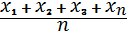 X – средняя арифметическая величина, x1,x2,x3,xn - цены на товары различных поставщиков, n - количество поставщиков, цены которых использовались при расчете.Для определения начальной (максимальной) цены договора полученная величина среднего уровня цен товаров корректируется с учетом условий договора, предложенного к заключению.Таблица цен расчета начальной (максимальной) цены договораПредмет договора _______________________________________________* Формула расчета среднего уровня цен:            X=, гдеX – средняя арифметическая величина, x1,x2,x3,xn - цены на товары, работы, услуги различных источников, n - количество источников, цены которых использовались при расчете.Дата составления таблицы цен расчета начальной цены договора «____» ______________20___ г.Исполнитель _________________/____________ /Приложение 3к положению о закупкахтоваров, работ, услугНОМЕНКЛАТУРАТОВАРОВ, РАБОТ, УСЛУГ ДЛЯ НУЖД ЗАКАЗЧИКОВ┌───┬────────────────────────────────────────────────────────┬────────────┐│ N │            Наименование группы номенклатуры            │  Код ОКДП  ││п/п│                                                        │            │├───┼────────────────────────────────────────────────────────┼────────────┤│ 1 │Продукция животноводства                                │  0122000   │├───┼────────────────────────────────────────────────────────┼────────────┤│ 2 │Живые животные                                          │  0121000   ││   │                                                        │   (кроме   ││   │                                                        │  0121023,  ││   │                                                        │  0121780)  │├───┼────────────────────────────────────────────────────────┼────────────┤│ 3 │Лабораторные мыши и крысы                               │  0121783,  ││   │                                                        │  0121782   │├───┼────────────────────────────────────────────────────────┼────────────┤│ 4 │Лабораторные животные прочие                            │  0121781,  ││   │                                                        │  0121784,  ││   │                                                        │  0121789   │├───┼────────────────────────────────────────────────────────┼────────────┤│ 5 │Продукция животноводства и пушного звероводства - живые │  0121023   ││   │животные                                                │            │├───┼────────────────────────────────────────────────────────┼────────────┤│ 6 │Услуги в растениеводстве и животноводстве, кроме        │  0140000   ││   │ветеринарных услуг                                      │            │├───┼────────────────────────────────────────────────────────┼────────────┤│ 7 │Продукция и услуги, связанные с охотой, промыслом и     │  0150000   ││   │разведением дичи                                        │            │├───┼────────────────────────────────────────────────────────┼────────────┤│ 8 │Насаждения многолетние                                  │  0160000   │├───┼────────────────────────────────────────────────────────┼────────────┤│ 9 │Продукция растениеводства                               │  0110000   ││   │                                                        │   (кроме   ││   │                                                        │  0112000,  ││   │                                                        │  0113000)  │├───┼────────────────────────────────────────────────────────┼────────────┤│10 │Продукция лесного хозяйства и лесозаготовок и связанные │  0210000   ││   │с ней услуги                                            │  0220000   ││   │                                                        │  0230000   ││   │                                                        │  0240000   ││   │                                                        │  6130000   │├───┼────────────────────────────────────────────────────────┼────────────┤│11 │Продукция рыболовства, рыбопитомников и рыбных ферм;    │  0500000   ││   │услуги, связанные с рыболовством                        │            │├───┼────────────────────────────────────────────────────────┼────────────┤│12 │Рыба и рыбные продукты переработанные и                 │  1512000   ││   │консервированные                                        │            │├───┼────────────────────────────────────────────────────────┼────────────┤│13 │Уголь                                                   │  1010000   ││   │                                                        │  1020000   │├───┼────────────────────────────────────────────────────────┼────────────┤│14 │Торф и сланцы горючие                                   │  1030000   │├───┼────────────────────────────────────────────────────────┼────────────┤│15 │Нефть и услуги, связанные с добычей нефти; продукты     │  1110000   ││   │нефтепереработки                                        │   (кроме   ││   │                                                        │  1112000)  ││   │                                                        │  1120000   ││   │                                                        │  2320000   ││   │                                                        │   (кроме   ││   │                                                        │  2320230,  ││   │                                                        │  2320210)  ││   │                                                        │  9415020   │├───┼────────────────────────────────────────────────────────┼────────────┤│16 │Руды радиоактивные                                      │  1200000   │├───┼────────────────────────────────────────────────────────┼────────────┤│17 │Руды металлические                                      │  1300000   │├───┼────────────────────────────────────────────────────────┼────────────┤│18 │Камень, глина, песок и прочие виды минерального сырья   │  1400000   │├───┼────────────────────────────────────────────────────────┼────────────┤│19 │Мясо (включая птицу) и пищевые субпродукты              │ 1511010 -  ││   │                                                        │  1511023   │├───┼────────────────────────────────────────────────────────┼────────────┤│20 │Продукция мясоперерабатывающей промышленности           │ 1511024 -  ││   │                                                        │  1511050   │├───┼────────────────────────────────────────────────────────┼────────────┤│21 │Растительные и животные масла и жиры                    │  1514000   │├───┼────────────────────────────────────────────────────────┼────────────┤│22 │Молочные продукты                                       │  1520000   │├───┼────────────────────────────────────────────────────────┼────────────┤│23 │Изделия хлебобулочные и мучные кондитерские             │  1541000   │├───┼────────────────────────────────────────────────────────┼────────────┤│24 │Овощи и продукты переработки                            │  0112000   ││   │                                                        │  1513010   ││   │                                                        │   (кроме   ││   │                                                        │  1513110)  ││   │                                                        │  1513020   │├───┼────────────────────────────────────────────────────────┼────────────┤│25 │Фрукты, орехи, культуры для производства напитков и     │  0113000   ││   │пряностей и продукты переработки                        │  1513110   │├───┼────────────────────────────────────────────────────────┼────────────┤│26 │Продукция мукомольной промышленности                    │  1531000   │├───┼────────────────────────────────────────────────────────┼────────────┤│27 │Крахмалы и продукты из крахмалов                        │  1532000   │├───┼────────────────────────────────────────────────────────┼────────────┤│28 │Корма для животных                                      │  1533000   │├───┼────────────────────────────────────────────────────────┼────────────┤│29 │Безалкогольные напитки, соки фруктовые и овощные        │  1554000   ││   │                                                        │  1513230   ││   │                                                        │  1513420   ││   │                                                        │  1513430   ││   │                                                        │  1513411   ││   │                                                        │  1513480   │├───┼────────────────────────────────────────────────────────┼────────────┤│30 │Прочие продукты питания, не вошедшие в другие           │  1542000   ││   │группировки                                             │  1543000   ││   │                                                        │  1544000   ││   │                                                        │  1549000   ││   │                                                        │  9411010   ││   │                                                        │  1513030   ││   │                                                        │   (кроме   ││   │                                                        │  1513230)  ││   │                                                        │  1513040   ││   │                                                        │  1513050   ││   │                                                        │  (кроме    ││   │                                                        │  1513420   ││   │                                                        │  1513430   ││   │                                                        │  1513411)  ││   │                                                        │  1513060   ││   │                                                        │   (кроме   ││   │                                                        │  1513480)  ││   │                                                        │  1513070   ││   │                                                        │  1513080   │├───┼────────────────────────────────────────────────────────┼────────────┤│31 │Напитки спиртосодержащие и алкогольные, а также         │  1551000   ││   │табачные изделия                                        │  1552000   ││   │                                                        │  1553000   ││   │                                                        │  1600000   ││   │                                                        │  9411020   │├───┼────────────────────────────────────────────────────────┼────────────┤│32 │Текстильные изделия и услуги по их производству         │  1710000   ││   │                                                        │  1720000   ││   │                                                        │  1730000   ││   │                                                        │  9412010   │├───┼────────────────────────────────────────────────────────┼────────────┤│33 │Одежда и услуги по производству                         │  1810000   ││   │                                                        │   (кроме   ││   │                                                        │  1819660)  │├───┼────────────────────────────────────────────────────────┼────────────┤│34 │Меха и изделия из натурального меха                     │  1820000   │├───┼────────────────────────────────────────────────────────┼────────────┤│35 │Кожа, изделия из кожи и услуги в производстве изделий   │  1910000   ││   │из кожи                                                 │  9412030   │├───┼────────────────────────────────────────────────────────┼────────────┤│36 │Обувь и услуги в производстве обуви                     │  1920000   ││   │                                                        │  9412020   │├───┼────────────────────────────────────────────────────────┼────────────┤│37 │Продукция лесопильной промышленности                    │  2010000   │├───┼────────────────────────────────────────────────────────┼────────────┤│38 │Изделия из дерева, пробки, соломки и плетенки, услуги в │  2020000   ││   │производстве изделий из дерева, пробки, соломки и       │  9413000   ││   │плетенки                                                │            │├───┼────────────────────────────────────────────────────────┼────────────┤│39 │Целлюлоза, бумага и изделия из бумаги, услуги в         │  2100000   ││   │производстве бумаги и изделий из бумаги                 │   (кроме   ││   │                                                        │  2109020,  ││   │                                                        │  2109310)  ││   │                                                        │  9414000   │├───┼────────────────────────────────────────────────────────┼────────────┤│40 │Канцелярские товары, канцелярские принадлежности        │  2109020   ││   │бумажные                                                │  2109310   ││   │                                                        │  2221030   ││   │                                                        │  2029392   ││   │                                                        │  2522330   ││   │                                                        │  3010110   ││   │                                                        │  3010120   ││   │                                                        │  3010130   ││   │                                                        │  3010190   ││   │                                                        │  3010320   ││   │                                                        │  3010330   ││   │                                                        │  3010450   ││   │                                                        │  3010460   ││   │                                                        │  3010493   ││   │                                                        │  3010494   ││   │                                                        │  3699010   │├───┼────────────────────────────────────────────────────────┼────────────┤│41 │Печатная продукция                                      │  2210000   │├───┼────────────────────────────────────────────────────────┼────────────┤│42 │Полиграфические услуги                                  │  2220000   ││   │                                                        │   (кроме   ││   │                                                        │  2221030)  │├───┼────────────────────────────────────────────────────────┼────────────┤│43 │Копии записанных материалов и связанные с этим услуги   │  2230000   │├───┼────────────────────────────────────────────────────────┼────────────┤│44 │Продукция коксовых печей и услуги в производстве кокса  │  2310000   ││   │                                                        │  9415010   │├───┼────────────────────────────────────────────────────────┼────────────┤│45 │Бензин и дизельное топливо                              │  2320230   ││   │                                                        │  2320210   │├───┼────────────────────────────────────────────────────────┼────────────┤│46 │Радиоактивные вещества и источники радиоактивного       │  2330000   ││   │излучения разного назначения; услуги в производстве     │  9415030   ││   │ядерного топлива                                        │            │├───┼────────────────────────────────────────────────────────┼────────────┤│47 │Удобрения и азотные соединения                          │  2412000   │├───┼────────────────────────────────────────────────────────┼────────────┤│48 │Химические вещества, химические продукты и химические   │  2421000   ││   │волокна, а также услуги в производстве химикатов и      │  2411000   ││   │химических продуктов                                    │  2413000   ││   │                                                        │  2422000   ││   │                                                        │  2429000   ││   │                                                        │   (кроме   ││   │                                                        │  2429450   ││   │                                                        │  2429460)  ││   │                                                        │  2430000   ││   │                                                        │  9416000   │├───┼────────────────────────────────────────────────────────┼────────────┤│49 │Препараты, влияющие на нервную систему, включая         │  2423110   ││   │барбитураты, средства снотворные и наркотические        │  2423210   ││   │                                                        │   (кроме   ││   │                                                        │  2423211   ││   │                                                        │  2423219)  ││   │                                                        │  2423281   ││   │                                                        │  2423610   │├───┼────────────────────────────────────────────────────────┼────────────┤│50 │Средства для ингаляционного наркоза                     │  2423211   │├───┼────────────────────────────────────────────────────────┼────────────┤│51 │Средства, действующие на центральную нервную систему,   │  2423219   ││   │прочие                                                  │            │├───┼────────────────────────────────────────────────────────┼────────────┤│52 │Средства, действующие на вегетативную нервную систему и │  2423220   ││   │чувствительные нервные окончания                        │  2423230   ││   │                                                        │  2423620   ││   │                                                        │  2423970   │├───┼────────────────────────────────────────────────────────┼────────────┤│53 │Производные салициловой кислоты, пиразолона и           │  2423120   ││   │парааминофенола, средства химико-фармацевтические       │  2423280   ││   │фармакотерапевтического действия прочие                 │   (кроме   ││   │                                                        │  2423281   ││   │                                                        │  2423284)  │├───┼────────────────────────────────────────────────────────┼────────────┤│54 │Вещества, влияющие на липидный и холестериновый обмен   │  2423284   │├───┼────────────────────────────────────────────────────────┼────────────┤│55 │Препараты пуриновые                                     │  2423130   │├───┼────────────────────────────────────────────────────────┼────────────┤│56 │Препараты для лечения инфекционных заболеваний          │  2423140   ││   │                                                        │  2423310   ││   │                                                        │  2423320   ││   │                                                        │  2423340   ││   │                                                        │  2423380   ││   │                                                        │  2423410   ││   │                                                        │  2423420   ││   │                                                        │  2423430   ││   │                                                        │  2423440   ││   │                                                        │  2423450   ││   │                                                        │  2423460   ││   │                                                        │  2423470   ││   │                                                        │   (кроме   ││   │                                                        │  2423472   ││   │                                                        │  2423474   ││   │                                                        │  2423475   ││   │                                                        │  2423473)  │├───┼────────────────────────────────────────────────────────┼────────────┤│57 │Антибиотики, образуемые бактериями                      │  2423472   │├───┼────────────────────────────────────────────────────────┼────────────┤│58 │Антибиотики противоопухолевые                           │  2423474   │├───┼────────────────────────────────────────────────────────┼────────────┤│59 │Антибиотики разные                                      │  2423475   │├───┼────────────────────────────────────────────────────────┼────────────┤│60 │Антибиотики синтетические                               │  2423473   │├───┼────────────────────────────────────────────────────────┼────────────┤│61 │Средства противогельминтные                             │  2423330   │├───┼────────────────────────────────────────────────────────┼────────────┤│62 │Витамины                                                │  2423500   ││   │                                                        │  2423510   ││   │                                                        │  2423520   ││   │                                                        │  2423530   ││   │                                                        │  2423540   ││   │                                                        │  2423570   ││   │                                                        │   (кроме   ││   │                                                        │  2423574)  │├───┼────────────────────────────────────────────────────────┼────────────┤    КонсультантПлюс: примечание.    В    официальном   тексте   документа,   видимо,   допущена   опечатка:"Аминокислоты фармакопейного качества, используемые для медицинских целей",имеют код по ОКДП 2423574, а не 24234574.│63 │Аминокислоты фармакопейного качества, используемые для  │  24234574  ││   │медицинских целей                                       │            │├───┼────────────────────────────────────────────────────────┼────────────┤│64 │Полупродукты для производства медикаментов              │  2423150   ││   │                                                        │  2423160   ││   │                                                        │  2423180   │├───┼────────────────────────────────────────────────────────┼────────────┤│65 │Препараты, действующие на сердечно-сосудистую систему   │  2423240   ││   │                                                        │   (кроме   ││   │                                                        │  2423241,  ││   │                                                        │  2423242,  ││   │                                                        │  2423245)  ││   │                                                        │  2423630   ││   │                                                        │   (кроме   ││   │                                                        │  2423635)  ││   │                                                        │  2423670   │├───┼────────────────────────────────────────────────────────┼────────────┤│66 │Средства спазмолитические                               │  2423241   │├───┼────────────────────────────────────────────────────────┼────────────┤│67 │Нитропрепараты и сердечно-сосудистые средства прочие    │  2423242   │├───┼────────────────────────────────────────────────────────┼────────────┤│68 │Средства рентгеноконтрастные и диагностические          │  2423270   │├───┼────────────────────────────────────────────────────────┼────────────┤│69 │Средства, влияющие на процессы обмена, препараты        │  2423245   ││   │гормональные                                            │  2423250   ││   │                                                        │   (кроме   ││   │                                                        │  2423252   ││   │                                                        │  2423253   ││   │                                                        │  2423257)  ││   │                                                        │  2423260   ││   │                                                        │   (кроме   ││   │                                                        │  2423261,  ││   │                                                        │  2423267)  ││   │                                                        │  2423560   ││   │                                                        │   (кроме   ││   │                                                        │  2423564,  ││   │                                                        │  2423567)  ││   │                                                        │  2423635   ││   │                                                        │  2423650   ││   │                                                        │   (кроме   ││   │                                                        │  2423652,  ││   │                                                        │  2423653,  ││   │                                                        │  2423655,  ││   │                                                        │  2423656)  │├───┼────────────────────────────────────────────────────────┼────────────┤│70 │Средства, стимулирующие кроветворение и применяемые при │  2423252   ││   │лучевой болезни                                         │            │├───┼────────────────────────────────────────────────────────┼────────────┤│71 │Средства, тормозящие свертывание крови (средства        │  2423253   ││   │антикоагуляционные, фибринолитические)                  │            │├───┼────────────────────────────────────────────────────────┼────────────┤│72 │Препараты, содержащие мышьяк и железо                   │  2423257   │├───┼────────────────────────────────────────────────────────┼────────────┤│73 │Препараты кортикоидного действия                        │  2423261   │├───┼────────────────────────────────────────────────────────┼────────────┤│74 │Препараты гормональные прочие                           │  2423267   │├───┼────────────────────────────────────────────────────────┼────────────┤│75 │Препараты поджелудочной железы                          │  2423564   │├───┼────────────────────────────────────────────────────────┼────────────┤│76 │Препараты из крови, селезенки и головного мозга         │  2423567   ││   │животных                                                │            │├───┼────────────────────────────────────────────────────────┼────────────┤│77 │Препараты, содержащие фосфор, кальций                   │  2423652   │├───┼────────────────────────────────────────────────────────┼────────────┤│78 │Препараты фотосенсибилизирующие                         │  2423653   │├───┼────────────────────────────────────────────────────────┼────────────┤│79 │Кровезаменители                                         │  2423655   │├───┼────────────────────────────────────────────────────────┼────────────┤│80 │Препараты для лечения злокачественных образований       │  2423350   ││   │                                                        │  2423656   │├───┼────────────────────────────────────────────────────────┼────────────┤│81 │Средства антисептические и препараты                    │  2423360   ││   │химиотерапевтического действия                          │  2423640   │├───┼────────────────────────────────────────────────────────┼────────────┤│82 │Алкалоиды                                               │  2423660   │├───┼────────────────────────────────────────────────────────┼────────────┤│83 │Сырье растительное, продукты лекарственные,             │  2423710   ││   │растительные и животные прочие                          │  2423720   ││   │                                                        │  2423730   ││   │                                                        │  2423740   ││   │                                                        │  2423750   ││   │                                                        │  2423760   ││   │                                                        │  2423770   │├───┼────────────────────────────────────────────────────────┼────────────┤│84 │Сыворотки, иммуно- и гамма-глобулины, препараты из      │  2423810   ││   │крови и других биологических субстратов, применяемые в  │   (кроме   ││   │медицине и ветеринарии                                  │  2423815,  ││   │                                                        │  2423816)  ││   │                                                        │  2423820   │├───┼────────────────────────────────────────────────────────┼────────────┤│85 │Гамма- и иммуноглобулины гетерогенные                   │  2423815   │├───┼────────────────────────────────────────────────────────┼────────────┤│86 │Препараты из крови прочие                               │  2423816   │├───┼────────────────────────────────────────────────────────┼────────────┤│87 │Вакцины, анатоксины и токсины, применяемые в медицине и │  2423830   ││   │ветеринарии                                             │  2423840   │├───┼────────────────────────────────────────────────────────┼────────────┤│88 │Среды питательные микробиологические, основы            │  2423850   ││   │питательные и сырье биологическое для вирусологических  │            ││   │питательных сред, применяемые в медицине                │            │├───┼────────────────────────────────────────────────────────┼────────────┤│89 │Бактериофаги (включая для ветеринарии)                  │  2423860   │├───┼────────────────────────────────────────────────────────┼────────────┤│90 │Аллергены (включая для ветеринарии)                     │  2423870   │├───┼────────────────────────────────────────────────────────┼────────────┤│91 │Диагностикумы, антигены, тест-системы, диагностические  │  2423880   ││   │препараты, применяемые в медицине, препараты            │   (кроме   ││   │диагностические и среды питательные для ветеринарии     │  2423883,  ││   │                                                        │  2423884,  ││   │                                                        │  2423888,  ││   │                                                        │  2423889)  ││   │                                                        │  2423890   ││   │                                                        │   (кроме   ││   │                                                        │  2423894,  ││   │                                                        │  2423895,  ││   │                                                        │  2423899)  │├───┼────────────────────────────────────────────────────────┼────────────┤│92 │Антигены и диагностикумы бактериальные, простейших и    │  2423883   ││   │прочие                                                  │            │├───┼────────────────────────────────────────────────────────┼────────────┤│93 │Тест-системы для диагностики вирусных инфекций          │  2423884   │├───┼────────────────────────────────────────────────────────┼────────────┤│94 │Тест-системы для диагностики других инфекционных        │  2423888   ││   │заболеваний                                             │            │├───┼────────────────────────────────────────────────────────┼────────────┤│95 │Диагностикумы, антигены, тест-системы, применяемые в    │  2423889   ││   │медицине, прочие                                        │            │├───┼────────────────────────────────────────────────────────┼────────────┤│96 │Сыворотки для диагностики вирусных инфекций             │  2423894   │├───┼────────────────────────────────────────────────────────┼────────────┤│97 │Сыворотки для идентификации возбудителей других         │  2423895   ││   │инфекций                                                │            │├───┼────────────────────────────────────────────────────────┼────────────┤│98 │Препараты диагностические прочие                        │  2423899   │├───┼────────────────────────────────────────────────────────┼────────────┤│99 │Материалы стоматологические                             │  2423910   │├───┼────────────────────────────────────────────────────────┼────────────┤│100│Средства дезинфекционные, дезинсекционные и             │  2423920   ││   │дератизационные                                         │            │├───┼────────────────────────────────────────────────────────┼────────────┤│101│Материалы хирургические, средства перевязочные          │  2423930   ││   │специальные                                             │  1819660   │├───┼────────────────────────────────────────────────────────┼────────────┤│102│Препараты и средства медицинские и ветеринарные прочие  │  2423170   ││   │                                                        │  2423370   ││   │                                                        │   (кроме   ││   │                                                        │  2423377)  ││   │                                                        │  2423550   ││   │                                                        │  2423680   ││   │                                                        │  2423960   ││   │                                                        │   (кроме   ││   │                                                        │  2423963,  ││   │                                                        │  2423964)  │├───┼────────────────────────────────────────────────────────┼────────────┤│103│Средства противовирусные                                │  2423377   │├───┼────────────────────────────────────────────────────────┼────────────┤│104│Диски антибактериальные разных и прочих групп           │  2423963   ││   │                                                        │  2423964   │├───┼────────────────────────────────────────────────────────┼────────────┤│105│Мыло и моющие средства, чистящие и полирующие           │  2424000   ││   │препараты, парфюмерная продукция и косметические        │            ││   │средства                                                │            │├───┼────────────────────────────────────────────────────────┼────────────┤│106│Готовые взрывчатые вещества и устройства;               │  2429450   ││   │пиротехнические материалы и устройства                  │  2429460   │├───┼────────────────────────────────────────────────────────┼────────────┤│107│Резиновые изделия и услуги по их производству           │  2510000   ││   │                                                        │  9417010   │├───┼────────────────────────────────────────────────────────┼────────────┤│108│Полимерные изделия и услуги по их производству          │  2520000   ││   │                                                        │  9417020   │├───┼────────────────────────────────────────────────────────┼────────────┤│109│Стекло                                                  │  2611000   ││   │                                                        │  2612000   ││   │                                                        │  2613000   │├───┼────────────────────────────────────────────────────────┼────────────┤│110│Тара стеклянная                                         │  2615000   ││   │                                                        │  2618000   │├───┼────────────────────────────────────────────────────────┼────────────┤│111│Изделия из стекла                                       │  2614000   ││   │                                                        │  2616000   ││   │                                                        │  2617000   ││   │                                                        │  2619000   │├───┼────────────────────────────────────────────────────────┼────────────┤│112│Керамические изделия                                    │  2691000   ││   │                                                        │  2692000   │├───┼────────────────────────────────────────────────────────┼────────────┤│113│Строительные материалы и строительные смеси             │  2693000   ││   │                                                        │  2694000   ││   │                                                        │  2695000   ││   │                                                        │  2696000   ││   │                                                        │  2109280   ││   │                                                        │  2109290   ││   │                                                        │  2109300   ││   │                                                        │  4590000   │├───┼────────────────────────────────────────────────────────┼────────────┤│114│Услуги по техническому обслуживанию и ремонту           │  9423000   ││   │электронно-вычислительной техники, радиоэлектронного    │  9433000   ││   │оборудования, а также услуги по производству            │  7250000   ││   │радиоэлектронной аппаратуры                             │            │├───┼────────────────────────────────────────────────────────┼────────────┤│115│Услуги по ремонту транспортных средств                  │  9437000   ││   │                                                        │  9438000   ││   │                                                        │  9439000   ││   │                                                        │  9460000   ││   │                                                        │  9427000   ││   │                                                        │  3440020   ││   │                                                        │  3440040   ││   │                                                        │  3440050   ││   │                                                        │  5020000   ││   │                                                        │  5030000   │├───┼────────────────────────────────────────────────────────┼────────────┤│116│Услуги по ремонту бытовых товаров и предметов личного   │  5260000   ││   │пользования                                             │            │├───┼────────────────────────────────────────────────────────┼────────────┤│117│Продукты минеральные неметаллические прочие, не         │  2699000   ││   │включенные в другие группировки                         │            │├───┼────────────────────────────────────────────────────────┼────────────┤│118│Металлы и изделия из металла, а также услуги по их      │  2710000   ││   │производству                                            │  2720000   ││   │                                                        │  2890000   ││   │                                                        │   (кроме   ││   │                                                        │  2892000)  ││   │                                                        │  9421000   ││   │                                                        │  9422000   ││   │                                                        │   (кроме   ││   │                                                        │  9422040)  ││   │                                                        │  9431000   │├───┼────────────────────────────────────────────────────────┼────────────┤│119│Емкости и резервуары из металла                         │  2810000   │├───┼────────────────────────────────────────────────────────┼────────────┤│120│Услуги по металлообработке                              │  2892000   ││   │                                                        │  2730000   │├───┼────────────────────────────────────────────────────────┼────────────┤│121│Производственное и промышленное оборудование            │  2910000   ││   │                                                        │   (кроме   ││   │                                                        │  2918000)  ││   │                                                        │  2920000   ││   │                                                        │   (кроме   ││   │                                                        │  2921000,  ││   │                                                        │  2927000)  ││   │                                                        │  2940000   │├───┼────────────────────────────────────────────────────────┼────────────┤│122│Тракторы и сельскохозяйственная техника                 │  2918000   │├───┼────────────────────────────────────────────────────────┼────────────┤│123│Товары для сельского хозяйства                          │  2921000   │├───┼────────────────────────────────────────────────────────┼────────────┤│124│Оружие и его детали                                     │  2927010   │├───┼────────────────────────────────────────────────────────┼────────────┤│125│Взрывные устройства и взрывчатые вещества               │  2927030   │├───┼────────────────────────────────────────────────────────┼────────────┤│126│Бытовая техника, офисная техника и электроника          │  2930000   ││   │                                                        │  3010000   ││   │                                                        │   (кроме   ││   │                                                        │  3010110   ││   │                                                        │  3010120   ││   │                                                        │  3010130   ││   │                                                        │  3010190   ││   │                                                        │  3010320   ││   │                                                        │  3010330   ││   │                                                        │  3010450   ││   │                                                        │  3010460   ││   │                                                        │  3010493   ││   │                                                        │  3010494)  ││   │                                                        │  3230000   ││   │                                                        │  3330000   │├───┼────────────────────────────────────────────────────────┼────────────┤│127│Вычислительная техника                                  │  3020000   │├───┼────────────────────────────────────────────────────────┼────────────┤│128│Двигатели, генераторы, трансформаторы и преобразователи │  3110000   ││   │электрические                                           │  3120000   │├───┼────────────────────────────────────────────────────────┼────────────┤│129│Электрооборудование                                     │  3130000   ││   │                                                        │  3140000   ││   │                                                        │  3190000   │├───┼────────────────────────────────────────────────────────┼────────────┤│130│Оборудование осветительное                              │  3150000   │├───┼────────────────────────────────────────────────────────┼────────────┤│131│Электронные компоненты                                  │  3210000   │├───┼────────────────────────────────────────────────────────┼────────────┤│132│Аппаратура для радио, телевидения и связи               │  3220000   │├───┼────────────────────────────────────────────────────────┼────────────┤│133│Аппаратура медицинская                                  │  3311000   ││   │                                                        │   (кроме   ││   │                                                        │  3311151,  ││   │                                                        │  3311369,  ││   │                                                        │  3311371,  ││   │                                                        │  3311379,  ││   │                                                        │  3311411,  ││   │                                                        │  3311414,  ││   │                                                        │  3311441,  ││   │                                                        │  3311010,  ││   │                                                        │  3311250,  ││   │                                                        │  3311390,  ││   │                                                        │  3311410,  ││   │                                                        │  3311600)  ││   │                                                        │  9426000   ││   │                                                        │  9436000   │├───┼────────────────────────────────────────────────────────┼────────────┤│134│Зонды                                                   │  3311151   │├───┼────────────────────────────────────────────────────────┼────────────┤│135│Трубки прочие                                           │  3311369   │├───┼────────────────────────────────────────────────────────┼────────────┤│136│Предметы по уходу за больными                           │  3311371   │├───┼────────────────────────────────────────────────────────┼────────────┤│137│Изделия для ухода за больными прочие                    │  3311379   │├───┼────────────────────────────────────────────────────────┼────────────┤│138│Катетеры                                                │  3311411   │├───┼────────────────────────────────────────────────────────┼────────────┤│139│Перчатки анатомические                                  │  3311414   │├───┼────────────────────────────────────────────────────────┼────────────┤│140│Нити хирургические                                      │  3311441   │├───┼────────────────────────────────────────────────────────┼────────────┤│141│Инструменты медицинские                                 │  3311010   ││   │                                                        │   (кроме   ││   │                                                        │  3311160,  ││   │                                                        │  3311170,  ││   │                                                        │  3311190,  ││   │                                                        │  3311150,  ││   │                                                        │  3311140,  ││   │                                                        │  3311130,  ││   │                                                        │  3311120,  ││   │                                                        │  3311110)  │├───┼────────────────────────────────────────────────────────┼────────────┤│142│Наборы медицинские                                      │  3311160   │├───┼────────────────────────────────────────────────────────┼────────────┤│143│Изделия травматологические                              │  3311170   │├───┼────────────────────────────────────────────────────────┼────────────┤│144│Запасные части к приборам для функциональной            │  3311250   ││   │диагностики                                             │            │├───┼────────────────────────────────────────────────────────┼────────────┤│145│Запасные части к оборудованию санитарно-гигиеническому, │  3311390   ││   │средствам перемещения и перевозки                       │            │├───┼────────────────────────────────────────────────────────┼────────────┤│146│Изделия медицинские из латекса и клеев                  │  3311410   │├───┼────────────────────────────────────────────────────────┼────────────┤│147│Мебель медицинская и лабораторная                       │  3311600   │├───┼────────────────────────────────────────────────────────┼────────────┤│148│Запасные части к инструментам медицинским               │  3311190   │├───┼────────────────────────────────────────────────────────┼────────────┤│149│Инструменты зондирующие, бужирующие                     │  3311150   │├───┼────────────────────────────────────────────────────────┼────────────┤│150│Инструменты многоповерхностного воздействия (зажимные)  │  3311140   │├───┼────────────────────────────────────────────────────────┼────────────┤│151│Инструменты оттесняющие                                 │  3311130   │├───┼────────────────────────────────────────────────────────┼────────────┤│152│Инструменты режущие и ударные с острой (режущей)        │  3311120   ││   │кромкой                                                 │            │├───┼────────────────────────────────────────────────────────┼────────────┤│153│Инструменты колющие                                     │  3311110   │├───┼────────────────────────────────────────────────────────┼────────────┤│154│Средства измерений                                      │  3312000   ││   │                                                        │  3313000   ││   │                                                        │  3314000   ││   │                                                        │  3315000   ││   │                                                        │  3319000   │├───┼────────────────────────────────────────────────────────┼────────────┤│155│Автотранспорт, автозапчасти и аксессуары                │  3410000   ││   │                                                        │  3420000   ││   │                                                        │  3430000   ││   │                                                        │  5050020   │├───┼────────────────────────────────────────────────────────┼────────────┤│156│Транспортные средства прочие, кроме автомобилей         │  3590000   │├───┼────────────────────────────────────────────────────────┼────────────┤│157│Оборудование для заправки автомобилей                   │  3440030   ││   │                                                        │  3440060   │├───┼────────────────────────────────────────────────────────┼────────────┤│158│Оборудование для моечных работ                          │  3440010   │├───┼────────────────────────────────────────────────────────┼────────────┤│159│Железнодорожный транспорт                               │  3520000   │├───┼────────────────────────────────────────────────────────┼────────────┤│160│Воздушный транспорт                                     │  3530000   │├───┼────────────────────────────────────────────────────────┼────────────┤│161│Водный транспорт                                        │  3510000   │├───┼────────────────────────────────────────────────────────┼────────────┤│162│Мебель и услуги по производству мебели                  │  3610000   ││   │                                                        │  9418000   │├───┼────────────────────────────────────────────────────────┼────────────┤│163│Бижутерия и ювелирные изделия и услуги по их            │  3691000   ││   │производству                                            │  9422040   │├───┼────────────────────────────────────────────────────────┼────────────┤│164│Музыкальные инструменты                                 │  3692000   │├───┼────────────────────────────────────────────────────────┼────────────┤│165│Товары спортивные                                       │  3693000   ││   │                                                        │  3694760   ││   │                                                        │  3694770   ││   │                                                        │  3694800   │├───┼────────────────────────────────────────────────────────┼────────────┤│166│Игры и игрушки                                          │  3694000   ││   │                                                        │   (кроме   ││   │                                                        │  3694760,  ││   │                                                        │  3694770,  ││   │                                                        │  3694800)  │├───┼────────────────────────────────────────────────────────┼────────────┤│167│Учебные пособия                                         │  3695000   │├───┼────────────────────────────────────────────────────────┼────────────┤│168│Хозяйственно-бытовые товары                             │  3697000   ││   │                                                        │  3699000   ││   │                                                        │   (кроме   ││   │                                                        │  3699010)  │├───┼────────────────────────────────────────────────────────┼────────────┤│169│Сырье вторичное металлическое обработанное              │  3710000   │├───┼────────────────────────────────────────────────────────┼────────────┤│170│Сырье вторичное неметаллическое обработанное и услуги   │  3720000   ││   │по переработке вторсырья                                │  9419000   │├───┼────────────────────────────────────────────────────────┼────────────┤│171│Электроэнергия и услуги по распределению электроэнергии │  4010000   ││   │                                                        │  9440010   │├───┼────────────────────────────────────────────────────────┼────────────┤│172│Газ и услуги по распределению газа                      │  4020000   ││   │                                                        │  9440020   ││   │                                                        │  1112000   │├───┼────────────────────────────────────────────────────────┼────────────┤│173│Пар и вода и услуги по распределению пара и воды        │  4030000   ││   │                                                        │  9450000   ││   │                                                        │  9440030   ││   │                                                        │  4110000   │├───┼────────────────────────────────────────────────────────┼────────────┤│174│Услуги по разработке проектной документации, инженерные │  4560000   ││   │услуги в области архитектуры, гражданского и            │  7421000   ││   │промышленного строительства                             │            │├───┼────────────────────────────────────────────────────────┼────────────┤│175│Услуги по торговле транспортными средствами             │  5010000   ││   │                                                        │  5040000   │├───┼────────────────────────────────────────────────────────┼────────────┤│176│Услуги оптовой и комиссионной торговли                  │  5100000   │├───┼────────────────────────────────────────────────────────┼────────────┤│177│Услуги по розничной торговле                            │  5200000   ││   │                                                        │   (кроме   ││   │                                                        │  5260000,  ││   │                                                        │  5200180)  │├───┼────────────────────────────────────────────────────────┼────────────┤│178│Услуги гостиниц и обслуживания                          │  5510000   │├───┼────────────────────────────────────────────────────────┼────────────┤│179│Услуги ресторанов                                       │  5520000   │├───┼────────────────────────────────────────────────────────┼────────────┤│180│Услуги транспорта                                       │  6010000   ││   │                                                        │  6020000   ││   │                                                        │  6110000   ││   │                                                        │  6120000   ││   │                                                        │  6200000   ││   │                                                        │  6030000   ││   │                                                        │  6040000   │├───┼────────────────────────────────────────────────────────┼────────────┤│181│Услуги транспортирования по трубопроводам               │  6050000   │├───┼────────────────────────────────────────────────────────┼────────────┤│182│Вспомогательные транспортные услуги и услуги логистики  │  6310000   ││   │                                                        │  6320000   ││   │                                                        │  6330000   │├───┼────────────────────────────────────────────────────────┼────────────┤│183│Услуги по туристическому обслуживанию                   │  6350000   │├───┼────────────────────────────────────────────────────────┼────────────┤│184│Услуги почтовой связи                                   │  6410000   ││   │                                                        │  5200180   │├───┼────────────────────────────────────────────────────────┼────────────┤│185│Услуги электросвязи                                     │  6420000   │├───┼────────────────────────────────────────────────────────┼────────────┤│186│Услуги по финансовому посредничеству                    │  6500000   ││   │                                                        │  6700000   │├───┼────────────────────────────────────────────────────────┼────────────┤│187│Услуги по страхованию                                   │  6610000   │├───┼────────────────────────────────────────────────────────┼────────────┤│188│Услуги, связанные с недвижимым имуществом               │  7000000   │├───┼────────────────────────────────────────────────────────┼────────────┤│189│Услуги по аренде транспортных средств                   │  7110000   │├───┼────────────────────────────────────────────────────────┼────────────┤│190│Услуги по аренде машин и оборудования                   │  7120000   │├───┼────────────────────────────────────────────────────────┼────────────┤│191│Услуги по аренде предметов личного пользования          │  7130000   │├───┼────────────────────────────────────────────────────────┼────────────┤│192│Услуги, связанные с деятельностью по использованию      │  7210000   ││   │компьютеров                                             │  7290000   │├───┼────────────────────────────────────────────────────────┼────────────┤│193│Консультационные услуги по программному обеспечению     │  7220000   │├───┼────────────────────────────────────────────────────────┼────────────┤│194│Консультационные услуги по информационному обеспечению  │  7230000   ││   │и обработке данных; услуги по подготовке и вводу данных │            │├───┼────────────────────────────────────────────────────────┼────────────┤│195│Автоматизированные информационные системы, системы для  │  7240000   ││   │научных исследований, системы проектирования и          │            ││   │управления на основе компьютерных баз данных            │            │├───┼────────────────────────────────────────────────────────┼────────────┤│196│Системные и прикладные программные средства             │  7260000   │├───┼────────────────────────────────────────────────────────┼────────────┤│197│Интеллектуальная и материальная продукция, услуги по    │  7310000   ││   │исследованиям и разработкам, нефинансовые               │            ││   │нематериальные активы в области естественных и          │            ││   │технических наук                                        │            │├───┼────────────────────────────────────────────────────────┼────────────┤│198│Интеллектуальная продукция, услуги по исследованиям и   │  7320000   ││   │разработкам, нефинансовые нематериальные активы в       │            ││   │области общественных и гуманитарных наук                │            │├───┼────────────────────────────────────────────────────────┼────────────┤│199│Юридические услуги и услуги в области коммерческой      │  7410000   ││   │деятельности                                            │            │├───┼────────────────────────────────────────────────────────┼────────────┤│200│Услуги в области технической деятельности               │  7422000   ││   │                                                        │  7423000   ││   │                                                        │  7425000   ││   │                                                        │  7426000   │├───┼────────────────────────────────────────────────────────┼────────────┤│201│Услуги экспертные                                       │  7440000   │├───┼────────────────────────────────────────────────────────┼────────────┤│202│Услуги в области рекламы                                │  7430000   │├───┼────────────────────────────────────────────────────────┼────────────┤│203│Услуги в области коммерческой и технической             │  7490000   ││   │деятельности прочие, не включенные в другие группировки │  9429000   │├───┼────────────────────────────────────────────────────────┼────────────┤│204│Услуги в сфере обеспечения безопасности                 │  7522000   ││   │                                                        │  7523000   ││   │                                                        │  7525000   │├───┼────────────────────────────────────────────────────────┼────────────┤│205│Услуги в области обязательного социального страхования  │  7530000   │├───┼────────────────────────────────────────────────────────┼────────────┤│206│Услуги в области дошкольного и начального образования   │  8010000   │├───┼────────────────────────────────────────────────────────┼────────────┤│207│Услуги в области среднего образования                   │  8020000   │├───┼────────────────────────────────────────────────────────┼────────────┤│208│Услуги в области высшего профессионального образования  │  8030000   │├───┼────────────────────────────────────────────────────────┼────────────┤│209│Услуги в области непрерывного образования для взрослых  │  8040000   │├───┼────────────────────────────────────────────────────────┼────────────┤│210│Услуги в области образования прочие                     │  8090000   │├───┼────────────────────────────────────────────────────────┼────────────┤│211│Услуги в области здравоохранения                        │  8510000   ││   │                                                        │  8520000   │├───┼────────────────────────────────────────────────────────┼────────────┤│212│Социальные услуги                                       │  8530000   │├───┼────────────────────────────────────────────────────────┼────────────┤│213│Услуги по канализации, удалению отходов, санитарной     │  9010000   ││   │обработке и аналогичные услуги                          │            │├───┼────────────────────────────────────────────────────────┼────────────┤│214│Оборудование, инвентарь и принадлежности для            │  3696000   ││   │театрально-зрелищных предприятий и учреждений культуры  │            │├───┼────────────────────────────────────────────────────────┼────────────┤│215│Изделия художественных промыслов; произведения          │  3698000   ││   │искусства и предметы коллекционирования                 │            │├───┼────────────────────────────────────────────────────────┼────────────┤│216│Услуги в области кино, радиовещания, телевидения,       │  9210000   ││   │театра и видах искусства прочих                         │            │├───┼────────────────────────────────────────────────────────┼────────────┤│217│Услуги библиотек, архивов, музеев и других аналогичных  │  9230000   ││   │и культурно-просветительских организаций                │            │├───┼────────────────────────────────────────────────────────┼────────────┤│218│Услуги по организации отдыха и развлечений прочие       │  9240000   │├───┼────────────────────────────────────────────────────────┼────────────┤│219│Услуги информационных агентств и других организаций по  │  9220000   ││   │распространению информации                              │            │├───┼────────────────────────────────────────────────────────┼────────────┤│220│Жилищно-коммунальные услуги                             │  9310000   ││   │                                                        │   (кроме   ││   │                                                        │  9314000,  ││   │                                                        │  9319060)  │├───┼────────────────────────────────────────────────────────┼────────────┤│221│Работы по строительству, реконструкции, капитальному    │  4500000   ││   │ремонту объектов капитального строительства,            │   (кроме   ││   │автомобильных дорог общего пользования, временных       │  4560000,  ││   │построек, киосков, навесов и других подобных построек   │  4590000)  ││   │<*>                                                     │            │└───┴────────────────────────────────────────────────────────┴────────────┘Номер критерияКритерии оценки заявокДля проведения оценки в документации необходимо установить:Значимость критериев в процентах.Точная значимость критерия должна быть установлена Заказчиком в документации1.Цена договораНачальную цену договора Не менее 20%2.Квалификация участника (опыт, образование квалификация персонала, деловая репутация)Конкретный предмет оценки по критерию (например, оценивается опыт по стоимости выполненных ранее аналогичных работ)Формы для заполнения участником по соответствующему предмету оценки (например, таблица, отражающая опыт участника)Требования о предоставлении документов и сведений по соответствующему предмету оценки (например, копии ранее заключенных договоров и актов сдачи-приемки)Не более 70%3.Качество товараКонкретный предмет оценки по критерию (например, оценивается опыт по стоимости выполненных ранее аналогичных работ)Формы для заполнения участником по соответствующему предмету оценки (например, таблица, отражающая опыт участника)Требования о предоставлении документов и сведений по соответствующему предмету оценки (например, копии ранее заключенных договоров и актов сдачи-приемки)Не более 70%4.Наличие производственных мощностейКонкретный предмет оценки по критерию (например, оценивается опыт по стоимости выполненных ранее аналогичных работ)Формы для заполнения участником по соответствующему предмету оценки (например, таблица, отражающая опыт участника)Требования о предоставлении документов и сведений по соответствующему предмету оценки (например, копии ранее заключенных договоров и актов сдачи-приемки)Не более 70%5.Срок поставки (выполнения работ, оказания услуг)Максимальный приемлемый срок и минимальный приемлемый срок.Минимальный срок можно не устанавливать и тогда считать его равным 0 для расчета по формуле оценкиНе более 50 %6.Срок гарантии на товар (результат работ, результат услуг) Минимальный приемлемый срокНе более 30%№ п/пНаименование товара/работ/услугКол-во (шт.)Цена за единицу (руб.)/источники информации о ценахЦена за единицу (руб.)/источники информации о ценахЦена за единицу (руб.)/источники информации о ценахЦена за единицу (руб.)/источники информации о ценахСредняя цена за ед. (руб.)*Сумма (руб.)№ п/пНаименование товара/работ/услугКол-во (шт.)Источник 1 Источник2Источник3Источник…nСредняя цена за ед. (руб.)*Сумма (руб.)1.2.3.…ИТОГОИТОГОИТОГОИТОГОИТОГОИТОГОИТОГОИТОГО